APSTIPRINĀTS2018. gada 4. jūnijaTukuma novada Domes iepirkuma komisijas sēdē, protokols Nr. 1ATKLĀTA KONKURSA NOLIKUMSJAUNA RITEŅTRAKTORA PIEGĀDEIepirkuma identifikācijas Nr.: TND-2018/34Pasūtītājs: Tukuma novada Dome Tukums 2018VISPĀRĪGA INFORMĀCIJAIepirkuma identifikācijas numursTND – 2018/34PasūtītājsPasūtītājs ir Tukuma novada Dome (TND); Nodokļu maksātāja reģistrācijas Nr. 90000050975;Juridiskā adrese: Talsu iela 4, Tukums, LV-3101;Tālr. 63122231, fakss 63107243, e-pasts: dome@tukums.lv. Iepirkumu veic saskaņā ar Tukuma novada Domes priekšsēdētāja Ē. Lukmana 2018. gada 24. maija rīkojumu Nr. 65-d apstiprināta iepirkuma komisija.Iepirkums tiek veikts centralizēti: Pūres un Jaunsātu pagastu pārvaldes vajadzībām.PiegādātājsFiziskā vai juridiskā persona, vai pasūtītājs, šādu personu apvienība jebkurā to kombinācijā, kas piedāvā tirgū piegādāt preces.PretendentsPretendents ir Piegādātājs, kurš ir iesniedzis piedāvājumu.Pircēja profilsInternetā publiski pieejama Pasūtītāja tīmekļvietne (http://www.tukums.lv/lv/publiskie-iepirkumi), vai valsts elektroniskās informācijas sistēma piedāvājumu un pietiekumu saņemšanai (Elektronisko iepirkumu sistēma – https://www.eis.gov.lv/EKEIS/Supplier), kurā Pasūtītājs ievieto informāciju par turpmākajiem uzaicinājumiem iesniegt piedāvājumus, par plānotajiem iepirkumiem, noslēgtajiem līgumiem, pārtrauktajām procedūrām, kā arī citu normatīvajos aktos noteiktu ar iepirkumiem saistītu informāciju.Iepirkuma procedūras veidsAtklāts konkurss.Informācijas apmaiņaInformācijas apmaiņa starp Pasūtītāju/ Iepirkuma komisiju un Piegādātājiem vai Pretendentiem notiek rakstveidā - pa pastu, faksu vai elektroniski, izmantojot drošu elektronisko parakstu vai pievienojot elektroniskajam pastam skenētu dokumentu. Iespējas iepazīties ar konkursa nolikumu un saņemt toAtklāta konkursa “Jauna riteņtraktora piegāde” (iepirkuma identifikācijas Nr. TND–2018/34), (turpmāk – atklāts konkurss) dokumentācijai ir nodrošināta tieša un brīva elektroniskā pieeja Pircējā profilā: interneta vietnēs http://www.tukums.lv/lv/publiskie-iepirkumi un https://www.eis.gov.lv/EKEIS/Supplier.Tiek uzskatīts, ka visi ieinteresētie Piegādātāji papildus informāciju ir saņēmuši brīdī, kad tā publicēta Pircēja profilā: interneta vietnē http://www.tukums.lv/lv/publiskie-iepirkumi vai https://www.eis.gov.lv/EKEIS/Supplier. Ieinteresētais piegādātājs EIS e-konkursu apakšsistēmā šī konkursa sadaļā var reģistrēties kā atklāta konkursa nolikuma saņēmējs, ja tas ir reģistrēts EIS kā Piegādātājs. Pasūtītājs nodrošina iespēju ieinteresētajiem piegādātājiem iepazīties ar iepirkuma procedūras dokumentāciju uz vietas pie Pasūtītāja pārstāvja (no pirmdienas līdz ceturtdienai: no plkst. 8.00 līdz 17.00, piektdienās: no 8.00 – 15.45) Tukuma novada Domē, 207. kab., Talsu ielā 4, Tukumā, iepriekš piesakoties pa tālruni: 63132780  vai 20231676.Ja atklāta konkursa nolikumā tiek konstatētas pretrunas ar publisko iepirkumu procedūru regulējošo tiesību aktu prasībām, piemēro publisko iepirkumu regulējošo tiesību aktu nosacījumus.Ja piegādātājs pieprasa izsniegt iepirkuma procedūras dokumentus drukātā veidā, pasūtītājs tos izsniedz 3 (triju) darbdienu laikā pēc tam, kad saņemts šo dokumentu pieprasījums, ievērojot nosacījumu, ka dokumentu pieprasījums iesniegts laikus pirms piedāvājumu iesniegšanas termiņa.Papildu informācijas pieprasīšanas kārtībaPapildu informāciju ieinteresētais piegādātājs var pieprasīt latviešu valodā, nosūtot pieprasījumu pa pastu, faksu vai e-pastu (dome@tukums.lv), izmantojot drošu elektronisko parakstu vai pievienojot elektroniskajam pastam skenētu dokumentu, pieprasījumā ietverot arī iepirkuma procedūras nosaukumu un identifikācijas numuru. Jebkura papildu informācija, kas tiks sniegta saistībā ar šo iepirkumu, tiks publicēta Pasūtītāja pircēja profilā  pie nolikuma (http://www.tukums.lv/lv/publiskie-iepirkumi) un EIS www.eis.gov.lv e-konkursu apakšsistēmā šī konkursa sadaļā. Ieinteresētajam piegādātājam ir pienākums sekot līdzi publicētajai informācijai. Komisija nav atbildīga par to, ja kāda ieinteresētā persona nav iepazinusies ar informāciju, kurai ir nodrošināta brīva un tieša elektroniskā pieeja. Papildu informācija par iepirkuma procedūras dokumentos iekļautajām prasībām uz piedāvājuma sagatavošanu un iesniegšanu vai pretendentu atlasi tiks sniegta piecu darbdienu laikā, bet ne vēlāk kā sešas dienas pirms piedāvājuma iesniegšanas termiņa beigām, ja ieinteresētais piegādātājs papildu informāciju būs pieprasījis laikus.Papildu informācija tiks nosūtīta piegādātājam, kas uzdevis jautājumu, kā arī vienlaikus ievietota Pasūtītāja pircējā profilā, kurā ir pieejami iepirkuma procedūras dokumenti, un EIS www.eis.gov.lv e-konkursu apakšsistēmā šī konkursa sadaļā, norādot arī uzdoto jautājumu.Piedāvājuma iesniegšanas vieta, datums, laiks un kārtībaPiedāvājumi jāiesniedz Elektronisko iepirkumu sistēmas (EIS) e-konkursu apakšsistēmā, bet ne vēlāk kā līdz 2018. gada 26. jūnijam plkst. 11.00. Ārpus EIS e-konkursu apakšsistēmas iesniegtie piedāvājumi tiks atzīti par neatbilstošiem nolikuma prasībām.Pretendentu piedāvājumi, kas saņemti ārpus EIS e-konkursu apakšsistēmas, netiek atvērti un neatvērti tiek nosūtīti atpakaļ iesniedzējam.Piedāvājuma atvēršanas vieta, datums, laiks un kārtībaPiedāvājumu atvēršanas sanāksme notiks 2018. gada                                                                                                                                                                                                                        26. jūnijā plkst. 11.00 Tukuma novada Domē, Talsu ielā 4 , Tukumā. Iesniegto piedāvājumu atvēršanas procesam Pretendents var sekot līdzi tiešsaistes režīmā EIS e-konkursu apakšsistēmā.Ja Pretendents piedāvājuma datu aizsardzībai izmantojis piedāvājuma šifrēšanu, Pretendentam ne vēlāk kā 15 (piecpadsmit) minūtes pēc piedāvājumu iesniegšanas termiņa beigām iepirkuma komisijai jāiesniedz elektroniskā atslēga ar paroli šifrētā dokumenta atvēršanai.Iepirkuma komisijas kontaktpersonaIepirkuma komisijas noteiktā kontaktpersona:Juridiskās nodaļas juriste – iepirkumu speciālisteIeva RučevskaTālrunis 63107325;Fakss: 63107243;e-pasts: ieva.rucevska@tukums.lv; adrese: Talsu iela 4, Tukums., Tukuma novads, LV-3101.INFORMĀCIJA PAR IEPIRKUMA PRIEKŠMETUIepirkuma priekšmets un apjomsJauna riteņtraktora piegāde Pūres un Jaunsātu pagastu pārvaldei saskaņā ar Tehniskajām specifikācijām – nolikuma 1. pielikums. CPV iepirkumu klasifikatora kods: 16700000-2.Pretendents var iesniegt piedāvājumu tikai par visu iepirkuma priekšmeta apjomu, ievērojot šajā nolikumā, t.sk. Tehniskajās specifikācijās noteiktās prasības.Tehniskās specifikācijasTehniskās specifikācijas pievienotas nolikuma 1. pielikumā, kas ir šī nolikuma neatņemama sastāvdaļa.Līguma izpildes laiks un vietaLīguma izpildes termiņš – no līguma noslēgšanas brīža līdz pilnīgai līgumā noteikto saistību izpildei;Preču piegādes termiņš: 60 (sešdesmit) kalendārās dienas no līguma noslēgšanas dienas;Preču piegādes vieta: Daigones iela 17, Pūres pagasts, Tukuma novads.Prasības pretendentiemNosacījumi dalībai iepirkuma procedūrā: Pasūtītājs izslēdz pretendentu no dalības iepirkuma procedūrā, ja tiek konstatēts, ka tas atbilst jebkuram no Publisko iepirkumu likuma 42. panta pirmajā daļā iekļautajiem pretendenta izslēgšanas nosacījumiem. Pasūtītājs neizslēdz pretendentu no dalības iepirkuma procedūrā, ja:no dienas, kad kļuvis neapstrīdams un nepārsūdzams tiesas spriedums, prokurora priekšraksts par sodu vai citas kompetentas institūcijas pieņemtais lēmums saistībā ar Publisko iepirkumu likuma 42. panta pirmās daļas 1. punktā un 7. punkta ”a” apakšpunktā minētajiem pārkāpumiem, līdz piedāvājuma iesniegšanas dienai ir pagājuši trīs gadi;no dienas, kad kļuvis neapstrīdams un nepārsūdzams tiesas spriedums vai citas kompetentas institūcijas pieņemtais lēmums saistībā ar Publisko iepirkumu likuma 42. panta pirmās daļas 6. punktā un 7. punkta “b” apakšpunktā minētajiem pārkāpumiem, līdz piedāvājuma iesniegšanas dienai ir pagājuši 12 mēneši.Uz personālsabiedrības biedru, ja pretendents ir personālsabiedrība, nedrīkst attiekties Publisko iepirkumu likuma 42. panta pirmās daļas 1., 2., 3., 4., 5., 6. vai 7. punktā minētie nosacījumi. Uz pretendenta norādīto personu, uz kuras iespējām pretendents balstās, lai apliecinātu, ka tā kvalifikācija atbilst paziņojumā par līgumu vai iepirkuma procedūras dokumentos noteiktajām prasībām, nedrīkst attiekties Publisko iepirkumu likuma 42. panta pirmās daļas 1., 2., 3., 4., 5., 6. vai 7. punktā minētie nosacījumi.Uz Pretendenta norādīto apakšuzņēmēju, kura sniedzamo pakalpojumu vērtība ir vismaz 10 % no kopējās publiska pakalpojuma vai piegādes līguma vērtības, nedrīkst attiekties Publisko iepirkumu likuma 42. panta pirmās daļas 2., 3., 4., 5., 6. vai 7. punktā minētie nosacījumi.Pasūtītājs pārbaudi par Publisko iepirkumu likuma 42. panta pirmajā daļā iekļauto pretendenta izslēgšanas gadījumu esamību veic saskaņā ar Publisko iepirkumu likuma 42. pantā noteikto kārtību. Ja pretendents vai personālsabiedrības biedrs, ja pretendents ir personālsabiedrība, atbilst Publisko iepirkumu likuma 42. panta pirmās daļas 1., 3., 4., 5., 6. vai 7. punktā minētajam izslēgšanas gadījumam, pretendents norāda to piedāvājumā un, ja tiek atzīts par tādu, kuram būtu piešķiramas līguma slēgšanas tiesības, iesniedz skaidrojumu un pierādījumus par nodarītā kaitējuma atlīdzināšanu vai noslēgtu vienošanos par nodarītā kaitējuma atlīdzināšanu, sadarbošanos ar izmeklēšanas iestādēm un veiktajiem tehniskajiem, organizatoriskajiem vai personālvadības pasākumiem, lai pierādītu savu uzticamību un novērstu tādu pašu un līdzīgu gadījumu atkārtošanos nākotnē.Ja pretendents neiesniedz skaidrojumu un pierādījumus, Pasūtītājs izslēdz attiecīgo pretendentu no dalības iepirkuma procedūrā kā atbilstošu Publisko iepirkumu likuma 42. panta pirmās daļas 1., 3., 4., 5., 6. vai 7. punktā minētajam izslēgšanas gadījumam.Pasūtītājs izvērtē pretendenta vai personālsabiedrības biedra, ja pretendents ir personālsabiedrība, veiktos pasākumus un to pierādījumus, ņemot vērā noziedzīga nodarījuma vai pārkāpuma smagumu un konkrētos apstākļus. Pasūtītājs var prasīt attiecīgā noziedzīgā nodarījuma vai pārkāpuma jomas kompetentām institūcijām atzinumus par pretendenta veikto pasākumu pietiekamību uzticamības atjaunošanai un tādu pašu un līdzīgu gadījumu novēršanai nākotnē.Ja Pasūtītājs veiktos pasākumus uzskata par pietiekamiem uzticamības atjaunošanai un līdzīgu gadījumu novēršanai nākotnē, tas pieņem lēmumu neizslēgt attiecīgo pretendentu no dalības iepirkuma procedūrā. Ja veiktie pasākumi ir nepietiekami, Pasūtītājs pieņem lēmumu izslēgt pretendentu no tālākas dalības iepirkuma procedūrā.Atbilstība profesionālās darbības veikšanai:Pretendents (t. sk. apakšuzņēmēji un katrs personālsabiedrības dalībnieks) ir reģistrēts atbilstoši normatīvo aktu prasībām.Apakšuzņēmējs ir Pretendenta nolīgta persona vai savukārt tās nolīgta persona, kura sniedz pakalpojumus iepirkuma līguma izpildei.Apakšuzņēmēja sniedzamo pakalpojumu kopējo vērtību noteic, ņemot vērā apakšuzņēmēja un visu attiecīgā iepirkuma ietvaros tā saistīto uzņēmumu sniedzamo pakalpojumu vērtību; Par saistīto uzņēmumu uzskata kapitālsabiedrību, kurā saskaņā ar koncernu statusu nosakošajiem normatīvajiem aktiem apakšuzņēmējam ir izšķirošā ietekme vai kurai ir izšķirošā ietekme apakšuzņēmējā, vai kapitālsabiedrību, kurā izšķirošā ietekme ir citai kapitālsabiedrībai, kurai vienlaikus ir izšķirošā ietekme attiecīgajā apakšuzņēmējā.Prasības piedāvājumiemPiedāvājuma noformējuma un iesniegšanas prasības:Piedāvājums jāiesniedz elektroniski EIS e-konkursu apakšsistēmā, vienā no zemāk minētajiem formātiem. Katra iesniedzamā dokumenta formāts var atšķirties, bet ir jāievēro šādi iespējamie veidi:izmantojot EIS e-konkursu apakšsistēmas piedāvātos rīkus, aizpildot minētās sistēmas e-konkursu apakšsistēmā šī konkursa sadaļā ievietotās formas. elektroniski aizpildāmos dokumentus, sagatavojot ārpus EIS e-konkursu apakšsistēmas un augšupielādējot sistēmas attiecīgajās vietnēs aizpildītas PDF formas, t.sk. ar formā integrētajiem failiem (šādā gadījumā pretendents ir atbildīgs par aizpildāmo formu atbilstību dokumentācijas prasībām un formu paraugiem);elektroniski (PDF formas veidā) sagatavoto piedāvājumu šifrējot ārpus e-konkursu apakšsistēmas ar trešās  personas  piedāvātiem  datu  aizsardzības  rīkiem  un  aizsargājot  ar elektronisku atslēgu un paroli (šādā gadījumā Pretendents ir atbildīgs par aizpildāmo formu atbilstību  dokumentācijas  prasībām  un  formu  paraugiem,  kā  arī  dokumenta  atvēršanas  un nolasīšanas iespējām). Sagatavojot piedāvājumu, pretendents ievēro, ka:Pieteikuma veidlapa, tehniskais un finanšu piedāvājums jāaizpilda tikai elektroniski, atsevišķā elektroniskā dokumentā ar Microsoft Office 2010 (vai jaunākas programmatūras versijas) rīkiem lasāmā formātā.Iesniedzot piedāvājumu, pretendents pēc izvēles ar drošu elektronisko parakstu un laika zīmogu vai ar EIS piedāvāto elektronisko parakstu (Sistēmas parakstu) paraksta vismaz pretendenta pieteikumu (sk. 1.pielikumā ietvertās datnes). Pieteikumu paraksta pretendenta pārstāvis ar pārstāvības tiesībām vai tā pilnvarota persona. Ja pieteikumu paraksta pilnvarota persona, jāpievieno personas ar pārstāvības tiesībām izdota pilnvara (skēnēts dokumenta oriģināls PDF formātā).Citu dokumentus Pretendents pēc saviem ieskatiem ir tiesīgs iesniegt elektroniskā formā, gan parakstot ar Elektronisko iepirkumu sistēmas piedāvāto elektronisko parakstu, gan parakstot ar drošu elektronisko parakstu.Piedāvājums jāiesniedz latviešu valodā. Ja kāds no piedāvājuma dokumentiem tiks iesniegts citā valodā, tad tam jāpievieno pretendenta apstiprināts tulkojums latviešu valodā saskaņā ar Ministru kabineta 2000. gada 22. augusta noteikumiem Nr. 291 “Kārtība, kādā apliecināmi dokumentu tulkojumi valsts valodā”.Ja pretendents iesniedzis kāda dokumenta kopiju, to apliecina atbilstoši Ministru kabineta 2010. gada 28. septembra noteikumu Nr. 916 “Dokumentu izstrādāšanas un noformēšanas kārtība” noteiktajai kārtībai. Ja dokumenta kopija nav apliecināta atbilstoši šajā apakšpunktā minēto normatīvo aktu prasībām, Iepirkuma komisija, ja tai rodas šaubas par iesniegtā dokumenta kopijas autentiskumu, PIL 41.panta piektās daļas kārtībā var pieprasīt, lai pretendents uzrāda dokumenta oriģinālu vai iesniedz apliecinātu dokumenta kopiju.Visas piedāvātās cenas aprēķina un norāda euro (EUR) bez pievienotās vērtības nodokļa (PVN).Iesniedzot piedāvājumu, pretendents pilnībā atzīst visus nolikumā (t.sk. tā pielikumos un formās, kuras ir ievietotas EIS e-konkursu apakšsistēmas šī konkursa sadaļā) ietvertos nosacījumus.Piedāvājums jāsagatavo tā, lai nekādā veidā netiktu apdraudēta EIS e-konkursu apakšsistēmas darbība un nebūtu ierobežota piekļuve piedāvājumā ietvertajai informācijai, tostarp piedāvājums nedrīkst saturēt datorvīrusus un citas kaitīgas programmatūras vai to ģeneratorus.Ja piedāvājums saturēs kādu no 4.1.7. punktā minētajiem riskiem, tas netiks izskatīts.Pretendenta piedāvājuma dokumentus paraksta pretendenta persona ar pārstāvības tiesībām. Ja dokumentus paraksta pilnvarotā persona, piedāvājuma atlases dokumentiem jāpievieno attiecīgās pilnvaras oriģināls vai kopija. Pilnvarā precīzi jānorāda pilnvarotajai personai piešķirto tiesību un saistību apjoms.Pretendents pirms piedāvājumu iesniegšanas termiņa beigām var grozīt vai atsaukt iesniegto piedāvājumu, attiecīgi to noformējot “Grozījumi” vai “Atsaukums”.Piedāvājumā jāietver (prasības iesniedzamajiem dokumentiem pieejamas arī EIS e-konkursu apakšsistēmā šī iepirkuma sadaļā):Pieteikums par piedalīšanos atklātā konkursā, (skat. 4.2. punktu);Pretendentu atlases dokumenti (skat. 4.3. punktu);Pretendenta vadītāja vai pilnvarotās personas (pievienojama pilnvara) parakstīts Finanšu piedāvājums (skat. 4.6. punktu).Piedāvājuma noformēšana:Pretendents drīkst iesniegt tikai 1 (vienu) piedāvājuma variantu.Piedāvājuma dokumentiem jābūt skaidri salasāmiem, lai izvairītos no jebkādiem pārpratumiem. Vārdiem un skaitļiem jābūt bez iestarpinājumiem vai labojumiem. Ja pastāvēs jebkāda veida pretrunas starp skaitlisko vērtību apzīmējumiem ar vārdiem un skaitļiem, noteicošais būs apzīmējums ar vārdiem. Konkursa pieteikums:Vispārējie nosacījumi pretendenta dalībai konkursā (tostarp iesniedzamie dokumenti) ir pieejami EIS www.eis.gov.lv e-konkursu apakšsistēmā šī konkursa sadaļā.Lai apliecinātu savu dalību iepirkuma procedūrā, pretendentam jāiesniedz konkursa pieteikums saskaņā ar EIS e-konkursu apakšsistēmā konkursa sadaļā publicēto veidlapu;Pieteikumā, atbilstoši Iepirkumu uzraudzības biroja sniegtajam skaidrojumam (https://www.iub.gov.lv/sites/default/files/upload/skaidrojums_mazajie_videjie_uzn.pdf) un Eiropas Komisijas 2003.gada 6.maija Ieteikumam par mazo un vidējo uzņēmumu definīciju (OV L124, 20.5.2003.)) jānorāda, kādam statusam atbilst pretendents – mazajam vai vidējam uzņēmumam.Pieteikums jāparaksta pretendenta pārstāvim ar pārstāvības tiesībām vai tā pilnvarotai personai. Ja pretendents ir piegādātāju apvienība un sabiedrības līgumā nav atrunātas pārstāvības tiesības, pieteikums jāparaksta katrai personai, kas iekļauta piegādātāju apvienībā, pārstāvim ar pārstāvības tiesībām.Iepirkuma komisija pieprasa informāciju no Uzņēmuma reģistra, lai gūtu pārliecību par pretendenta (tai skaitā piegādātāju apvienības dalībnieku, personālsabiedrības biedru, piesaistīto apakšuzņēmēju un uzņēmēju, uz kuru iespējām pretendents balstās līguma izpildē) pārstāvības tiesībām un pārstāvības apjomu.Ja pieteikumu paraksta persona, kurai nav pretendenta pārstāvības tiesības, jāiesniedz pretendenta personas ar pārstāvības tiesībām izdota pilnvara (Ministru kabineta 28.09.2010. noteikumu Nr.916 “Dokumentu izstrādāšanas un noformēšanas kārtība” noteiktajā kārtībā apliecināta kopija) citai personai parakstīt piedāvājumu.Ja pieteikumu nav parakstījusi persona ar pārstāvības tiesībām, tad piedāvājums tiek noraidīts.Pretendentu atlases dokumenti:Ja Pretendents līguma izpildē iesaistīs apakšuzņēmējus, Pretendents iesniedz vienošanos ar apakšuzņēmējiem vai apakšuzņēmēju apliecinājumu par tā līdzdalību iepirkuma līguma izpildē, vienošanās vai apliecinājuma dokumentā norādot informāciju kādas šī iepirkuma līguma daļas (t. sk. finansiālā izteiksmē)  pildīs attiecīgais apakšuzņēmējs (t. sk. apakšuzņēmēja apakšuzņēmējs). Ja Pretendents ir piegādātāju apvienība (t. sk. personālsabiedrība), papildus jāiesniedz:visu apvienībā iesaistīto Piegādātāju vai Piegādātāju pilnvaroto personu parakstīti dokumenti, kas pierāda Piegādātāju uzņemtās saistības attiecībā pret šī iepirkuma realizāciju, kā arī informācija par pilnvaroto personu, kas pārstāv attiecīgo piegādātāju apvienību (t. sk. personālsabiedrību);informācija par to, kādu iepirkuma daļu (t. sk. finansiālā izteiksmē) realizē katrs no Piegādātājiem.Eiropas vienotais iepirkuma procedūras dokuments (ESPD)Pasūtītājs pieņem arī Eiropas vienoto iepirkuma procedūras dokumentu  kā sākotnējo pierādījumu atbilstībai paziņojumā par līgumu vai iepirkuma procedūras dokumentos noteiktajām Pretendentu atlases prasībām. Ja piegādātājs izvēlējies iesniegt Eiropas vienoto iepirkuma procedūras dokumentu, lai apliecinātu, ka tas atbilst paziņojumā par līgumu vai iepirkuma procedūras dokumentos noteiktajām Pretendentu atlases prasībām, tas iesniedz šo dokumentu arī par katru personu, uz kuras iespējām tas balstās, lai apliecinātu ka tā kvalifikācija atbilst paziņojumā par līgumu vai iepirkuma procedūras dokumentos noteiktajām prasībām, un par tā norādīto apakšuzņēmēju, kura sniedzamo pakalpojumu vērtība ir vismaz 10 procenti  no iepirkuma līguma vērtības. Piegādātāju apvienība iesniedz atsevišķu Eiropas vienoto iepirkuma procedūras dokumentu par katru tās dalībnieku. Piegādātājs var iesniegt Pasūtītājam Eiropas vienoto iepirkuma procedūras dokumentu, kas ir bijis iesniegts citā iepirkuma procedūrā, ja tas apliecina, ka tajā iekļautā informācija ir pareiza.Eiropas vienotā iepirkuma procedūras dokumenta veidlapu paraugus nosaka Eiropas Komisijas 2016. gada 5. janvāra Īstenošanas regula 2016/7, ar ko nosaka standarta veidlapu Eiropas vienotajam iepirkuma procedūras dokumentam. ESPD veidlapu elektroniski var sagatavot interneta vietnē: https://ec.europa.eu/growth/tools-databases/espd/filter?lang=lv# ;Aizpildot ESPD dokumenta veidlapu, obligāti jāaizpilda veidlapas IV daļas A – D iedaļas.Ja Pasūtītājs pieņēmis lēmumu par iespējamu līguma slēgšanas tiesību piešķiršanu Pretendentam, kurš kā sākotnējo pierādījumu atbilstībai iepirkuma procedūras dokumentos noteiktajām Pretendentu atlases prasībām izvēlējies Eiropas vienoto iepirkuma procedūras dokumentu, 5 (piecu) kalendāro dienu laikā pēc Pasūtītāja informatīvās vēstules par iespējamo līguma slēgšanas tiesību piešķiršanu nosūtīšanas dienas Pasūtītājam jāiesniedz nolikuma 4.3. punktā minētie kvalifikāciju apliecinošie pirmdokumenti.Prasības Tehniskajam piedāvājumam:Pretendenta tehniskajam piedāvājumam jāatbilst nolikuma 1. pielikumā norādītajām Tehniskajām specifikācijām.Tehnisko piedāvājumu sagatavo un iesniedz, atbilstoši EIS e-konkursu apakšsistēmā šī konkursa sadaļā publicētajām veidlapām (atklāta konkursa nolikuma 3. pielikuma norādītajai formai), aizpildot atbilstošās tehniskā piedāvājuma formas šūnas.Tehnisko piedāvājumu paraksta Pretendentu pārstāvēt tiesīgā persona, pievienojot pārstāvību apliecinošu dokumentu (piemēram, pilnvaru).Prasības Finanšu piedāvājumam:Finanšu piedāvājums jāsagatavo un jāiesniedz atbilstoši EIS e-konkursu apakšsistēmā šī konkursa sadaļā publicētajām veidlapām (nolikuma 4. pielikums), aizpildot atbilstošās finanšu piedāvājuma formas šūnas.  Finanšu piedāvājumā piedāvātajās cenās iekļaujamas visas ar pakalpojumu sniegšanu un Tehnisko specifikāciju prasību izpildi saistītās izmaksas, nodokļi, kā arī visas ar to netieši saistītās izmaksas (dokumentācijas drukāšanas, transporta pakalpojumi u.c.). Iepirkuma līgumcena netiks pārskatīta, ja, slēdzot iepirkuma līgumu vai iepirkuma līguma laikā, izrādīsies, ka pretendents cenā nav iekļāvis kādas no izmaksām kvalitatīvai līguma izpildei, vai radīsies jebkādu iemeslu dēļ radīts sadārdzinājums.Pretendents, sagatavojot finanšu piedāvājumu atbilstoši EIS e-konkursu apakšsistēmā šī konkursa sadaļā publicētajai veidlapai, nedrīkst veikt izmaiņas minētās veidlapas struktūrā, t.sk. dzēst vai pievienot rindas vai kolonnas.Finanšu piedāvājumā visas cenas un summas jānorāda euro, aprēķinos jālieto cenas ar 2 (divām) decimālzīmēm aiz komata.Finanšu piedāvājumu paraksta pretendenta pārstāvis ar pārstāvības tiesībām. Piedāvājumu vērtēšanaPiedāvājumu noformējuma pārbaudi, Pretendentu atlasi un piedāvājumu vērtēšanu (turpmāk tekstā – Piedāvājumu vērtēšanu) iepirkuma komisija veic slēgtās sēdēs. Piedāvājumu vērtēšanu iepirkuma komisija veic 4 (četros) posmos. Ja Pretendenta iesniegtais piedāvājums nekvalificējas kādā no zemāk norādīto posmu prasībām (izņemot 1. posmu, kur iepirkuma komisija izvērtē konstatēto neatbilstību būtiskumu iepirkuma nolikuma prasībām), tas tiek izslēgts no turpmākās dalības konkursā ( t.i. nākamajā piedāvājumu izvērtēšanas posmā tas netiek vērtēts). Piedāvājumu izvērtēšanas posmi:1.  posms – Piedāvājumu noformējuma pārbaude:Iepirkuma komisija pārbauda, vai piedāvājums sagatavots un noformēts atbilstoši nolikuma 4.1. un 4.2. punktā noteiktajām prasībām.  2.  posms – Pretendentu atlase: Iepirkuma komisija novērtē, vai iesniegtie pretendentu atlases dokumenti un publiskajās datu bāzēs iegūtā informācija apliecina Pretendenta atbilstību nolikuma 3. sadaļas “Prasības Pretendentiem” 3.2. punktā norādītajai prasībai. 3.  posms – Tehnisko piedāvājumu atbilstības pārbaude:Iepirkuma komisija novērtē, vai tehniskais piedāvājums atbilst nolikuma 4.5. punktā un nolikuma 1. pielikumā norādītajām prasībām. 4.  posms – Piedāvājumu vērtēšana:Iepirkuma komisija izvērtē, vai Pretendenta iesniegtais finanšu piedāvājums atbilst atklāta konkursa nolikuma 4.6. punktā noteiktajām prasībām, un pārbauda, vai finanšu piedāvājumā nav aritmētisko kļūdu (nolikuma 6. sadaļa “Aritmētisko kļūdu labošana”);Iepirkuma komisija no visiem iepriekšējo izvērtēšanas posmu prasībām atbilstošajiem piedāvājumiem katrā iepirkuma priekšmeta daļā nosaka saimnieciski visizdevīgāko piedāvājumu saskaņā ar “Saimnieciski visizdevīgākā piedāvājuma noteikšanas kārtību” (nolikuma 5. pielikums). Iepirkuma komisija pārbauda, vai izvēlētā Pretendenta iesniegtais piedāvājums nav nepamatoti lēts (nolikuma 7. sadaļa “Nepamatoti lēta piedāvājuma noteikšana”);Iepirkuma komisija pārbaudi par Publisko iepirkumu likuma 42. panta pirmajā daļā noteikto pretendentu izslēgšanas gadījumu esamību veic attiecībā uz pretendentu, kuram atbilstoši citām paziņojumā par līgumu un iepirkuma procedūras dokumentos noteiktajām prasībām un izraudzītajam piedāvājuma izvēles kritērijam būtu piešķiramas līguma slēgšanas tiesības (t. sk. Publisko iepirkumu likuma 42. panta 9., 10. un 11. punktā minētās personas). Pēc pārbaudes veikšanas iepirkuma komisija pieņem lēmumu par Pretendenta atzīšanu par atklāta konkursa uzvarētāju un līguma slēgšanas tiesību piešķiršanu.Iepirkuma komisija turpmāk šo piedāvājumu neizskata un attiecīgo Pretendentu izslēdz no turpmākās dalības atklātā konkursā gadījumā, ja:piedāvājums neatbilst kādai atklāta konkursa nolikumā noteiktajai prasībai vaipiedāvājums tiek atzīts par nepamatoti lētu, vaiPretendents ir iesniedzis nepatiesu informāciju vai vispār nav iesniedzis pieprasīto informāciju, vaipiedāvājumu izvērtēšanas laikā Pretendents savu piedāvājumu atsauc.Ja Komisija konstatē, ka atbilstoši Publisko iepirkumu likuma 42., 44., un 46., panta noteikumiem iesniegtajos dokumentos ietvertā informācija ir neskaidra vai nepilnīga, tā pieprasa, lai pretendents vai kompetenta institūcija izskaidro vai papildina šajos dokumentos ietverto informāciju. Komisija termiņu nepieciešamās informācijas iesniegšanai nosaka samērīgi ar laiku, kas nepieciešams šādas informācijas sagatavošanai un iesniegšanai.Aritmētisko kļūdu labošanaPiedāvājumu vērtēšanas laikā iepirkuma komisija pārbauda, vai piedāvājumā nav aritmētisko kļūdu.Ja iepirkuma komisija piedāvājumā konstatē aritmētiskās kļūdas, tā šīs kļūdas izlabo.Par kļūdu labojumu un laboto piedāvājuma summu iepirkuma komisija paziņo Pretendentam, kura pieļautās kļūdas labotas.Turpmākajā piedāvājumu vērtēšanā iepirkuma komisija ņem vērā tikai šajā sadaļā noteiktajā kārtībā labotās kļūdas.Nepamatoti lēta piedāvājuma noteikšanaJa iepirkuma komisija konstatē, ka piedāvājums konkrētam publiskam pakalpojumu līgumam šķiet nepamatoti lēts, iepirkuma komisija pieprasa skaidrojumu par piedāvāto cenu vai izmaksām.Skaidrojums īpaši var attiekties uz: sniedzamo pakalpojumu izmaksām;izraudzītajiem tehniskajiem risinājumiem un īpaši izdevīgajiem pakalpojumu sniegšanas apstākļiem, kas ir pieejami Pretendentam;piedāvāto pakalpojumu īpašībām un oriģinalitāti;vides, sociālo un darba tiesību un darba aizsardzības jomas normatīvajos aktos un darba koplīgumos noteikto pienākumu ievērošanu;saistībām pret apakšuzņēmējiem;Pretendenta saņemto komercdarbības atbalstu;Iepirkuma komisija, konsultējoties ar Pretendentu, izvērtē tā sniegtos skaidrojumus, ņemot vērā visus nolikuma 7.2. punktā minētos apstākļus. Iepirkuma komisijai, izvērtējot nepieciešamību,  ir tiesības pieprasīt, lai Pretendents iesniedz izdrukas no Valsts ieņēmumu dienesta elektroniskās deklarēšanas sistēmas par Pretendenta un tā piedāvājumā norādīto apakšuzņēmēju darbinieku vidējām stundas tarifa likmēm profesiju grupās, jā šādus datus apkopo Valsts ieņēmumu dienests.Iepirkuma komisija noraida piedāvājumu kā nepamatoti lētu, ja sniegtie skaidrojumi nepamato Pretendenta piedāvāto zemo cenas vai izmaksu līmeni vai ja cenā vai izmaksās nav iekļautas izmaksas, kas saistītas ar vides, sociālo un darba tiesību un darba aizsardzības jomas normatīvajos aktos un darba koplīgumos noteikto pienākumu ievērošanu. Ja iepirkuma komisija konstatē, ka piedāvājums ir nepamatoti lēts tāpēc, ka Pretendents saņēmis komercdarbības atbalstu, piedāvājumu pēc konsultācijām ar Pretendentu var noraidīt, tikai pamatojoties uz to, ka Pretendents nevar iepirkuma komisijai noteiktā saprātīgā termiņā pierādīt, ka saņemtais komercdarbības atbalsts ir saderīgs ar iekšējo tirgu atbilstoši Līguma par Eiropas Savienības darbību 107. pantam. Ja iepirkuma komisija noraida piedāvājumu šā iemesla dēļ, tas informē Eiropas Komisiju un Iepirkumu uzraudzības biroju par piedāvājuma noraidīšanu un noraidīšanas iemeslu.publisko iepirkumu likuma 42. panta pirmās daļas izslēgšanas nosacījumu pārbaude attiecībā uz pretendentu, kuram būtu piešķiramas līguma slēgšanas tiesībasPasūtītājs pārbauda, vai saskaņā ar Publisko iepirkumu likuma 42.panta pirmo daļu pretendents nav izslēdzams no turpmākās dalības Konkursā. Pasūtītājs izslēdz pretendentu no turpmākās dalības Konkursā, kā arī neizskata pretendenta piedāvājumu, ja uz pretendentu ir attiecināms jebkurš no Publisko iepirkumu likuma 42.panta pirmajā daļā minētajiem gadījumiem. Komisija veic Konkursa nolikuma 8.1.apakšpunktā minētās informācijas pārbaudi arī par visiem piegādātāju apvienības dalībniekiem vai personālsabiedrības biedriem (ja pretendents ir piegādātāju apvienība vai personālsabiedrība), personām, uz kuru iespējām kandidāts vai pretendents balstās, lai apliecinātu, ka tā kvalifikācija atbilst Konkursa nolikuma 3. punktā noteiktajām prasībām un apakšuzņēmējiem, kuru sniedzamo pakalpojumu vērtība ir vismaz 10 (desmit) procenti no kopējās iepirkuma līguma vērtības. Komisija, lai izvērtētu, vai uz pretendentu vai Publisko iepirkumu likuma 42. panta pirmās daļas 9., 10. un 11.punktā minētajām personām ir piemērojami Konkursa nolikuma 8.1.apakšpunkta nosacījumi, rīkosies saskaņā ar Publisko iepirkumu likuma 42.panta trešo, ceturto, piekto, septīto, devīto, desmito, vienpadsmito, divpadsmito un četrpadsmito daļu. Ja ārvalstī reģistrēts vai pastāvīgi dzīvojošs pretendents, kuram atbilstoši Konkursa nolikumā noteiktajām prasībām būtu piešķiramas iepirkuma līguma slēgšanas tiesības, Komisijas pieprasījumā noteiktajā termiņā neiesniedz pieprasītos dokumentus saskaņā ar Publisko iepirkumu likuma 42.panta desmito daļu, Komisija izslēdz pretendentu no turpmākas dalības Konkursā un tā piedāvājumu neizskata.Pēc nolikuma 8.1. - 8.3. apakšpunktos minēto pārbaužu veikšanas iepirkuma komisija pieņem lēmumu par Pretendenta noteikšanu par uzvarētāju atklāta konkursā vai izslēgšanu no turpmākās dalības atklātā konkursā.Ja Pretendents tiek izslēgts no dalības atklātā konkursā, iepirkuma komisija rīkojas saskaņā ar nolikuma 5.2.4.2. - 5.2.4.4. apakšpunktu – nosaka nākamo saimnieciski visizdevīgāko piedāvājumu un  veic pārbaudi atbilstoši nolikuma 5.2.4.3. un 5.2.4.4. apakšpunkta prasībām.Lēmuma izziņošana un līguma slēgšanaIepirkuma komisija saskaņā ar nolikuma 5. sadaļā noteikto kārtību nosaka saimnieciski visizdevīgāko piedāvājumu un pārbauda, vai uz izvēlēto Pretendentu, kuram būtu piešķiramas līguma slēgšanas tiesības, neattiecas Publisko iepirkumu likuma 42. panta pirmajā daļā minētie izslēgšanas nosacījumi  un pieņem lēmumu par iepirkuma līguma slēgšanu ar Pretendentu, kura piedāvājums atzīts par saimnieciski visizdevīgāko piedāvājumu. Iepirkuma komisija 3 (trīs) darbdienu laikā pēc lēmuma pieņemšanas par iepirkuma līguma slēgšanu vai atklāta konkursa pārtraukšanu vai izbeigšanu vienlaikus informē visus Pretendentus par pieņemto lēmumu. Paziņojumā, ko Pasūtītājs nosūta noraidītajam Pretendentam, tiek norādīts detalizēts pamatojums saskaņā ar PIL 37. pantu. Iepirkuma līgumu ar izraudzīto Pretendentu slēdz ne agrāk kā nākamajā darbdienā pēc nogaidīšanas termiņa beigām (10 dienas pēc dienas, kad Publisko iepirkumu likuma 37. panta otrajā daļā minētā informācija nosūtīta visiem Pretendentiem elektroniski, izmantojot drošu elektronisko parakstu vai pievienojot elektroniskajam pastam skenētu dokumentu, faksu vai nodota personiski, un papildus viena darbdiena vai 15 (piecpadsmit) dienas pēc dienas, kad Publisko iepirkumu likuma 37. pantā otrajā daļā minētā informācija nosūtīta kaut vienam pretendentam pa pastu un papildus viena darbdiena), ja Iepirkumu uzraudzības birojam nav Publisko iepirkumu likuma 68. pantā noteiktajā kārtībā iesniegts iesniegums par iepirkuma procedūras pārkāpumiem. Ja nolikuma 9.3. punktā minētā desmitā vai piecpadsmitā diena ir sestdiena, svētdiena vai likumā noteikta svētku diena, nogaidīšanas termiņš pagarināms par vienu darbdienu.Iepirkuma līgumu slēdz, neievērojot nolikuma 9.3. punktā minēto nogaidīšanas termiņu, ja vienīgajam Pretendentam ir piešķirtas līguma slēgšanas tiesības un nav Pretendentu, kas būtu tiesīgi iesniegt iesniegumu Publisko iepirkumu likuma 68. pantā noteiktajā kārtībā.Starp Pasūtītāju un Pretendentu, kuram piešķirtas līguma slēgšanas tiesības, noslēgtais iepirkuma līgums stājas spēkā ar tā parakstīšanas brīdi.Ja Pretendents, kuram piešķirtas iepirkuma līguma slēgšanas tiesības, atsakās slēgt iepirkuma līgumu ar Pasūtītāju, iepirkuma komisija ir tiesīga pieņemt lēmumu iepirkuma līguma slēgšanas tiesības piešķirt nākamajam Pretendentam, kurš piedāvājis saimnieciski visizdevīgāko piedāvājumu, vai pārtraukt iepirkuma procedūru, neizvēloties nevienu piedāvājumu. Ja pieņemts lēmums iepirkuma līguma slēgšanas tiesības piešķirt nākamajam Pretendentam, kurš piedāvājis saimnieciski visizdevīgāko piedāvājumu, bet tas atsakās slēgt iepirkuma līgumu, iepirkuma komisija pieņem lēmumu pārtraukt iepirkuma procedūru, neizvēloties nevienu piedāvājumu. Pirms lēmuma pieņemšanas par iepirkuma līguma slēgšanas tiesību piešķiršanu nākamajam Pretendentam, kurš piedāvājis saimnieciski visizdevīgāko piedāvājumu, iepirkuma komisija izvērtē, vai tas nav uzskatāms par vienu tirgus dalībnieku kopā ar sākotnēji izraudzīto Pretendentu, kurš atteicās slēgt iepirkuma līgumu ar Pasūtītāju. Ja nepieciešams, iepirkuma komisija ir tiesīga pieprasīt no nākamā Pretendenta apliecinājumu un, ja nepieciešams, pierādījumus, ka tas nav uzskatāms par vienu tirgus dalībnieku kopā ar sākotnēji izraudzīto Pretendentu, iepirkuma komisija pieņem lēmumu pārtraukt iepirkuma procedūru, neizvēloties nevienu piedāvājumu.Pasūtītājs ne vēlāk kā 10 (desmit) darbdienu laikā pēc tam, kad noslēgts iepirkuma līgums vai pieņemts lēmums par atklāta konkursa pārtraukšanu vai izbeigšanu, saskaņā ar PIL 29. panta pirmo daļu iesniedz Iepirkumu uzraudzības birojam publicēšanai paziņojumu par līguma slēgšanas tiesību piešķiršanu (arī gadījumos, kad atklāts konkurss tiek pārtraukts, vai izbeigts).Iepirkuma komisijas tiesības un pienākumiPiedāvājumu izvērtēšanā iepirkuma komisijai ir tiesības pieaicināt ekspertus. Ja Pasūtītājam rodas šaubas par iesniegtās dokumenta kopijas autentiskumu, tam ir tiesības pieprasīt, lai Pretendents uzrāda iesniegto dokumentu kopiju oriģinālus vai iesniedz apliecinātas kopijas. Iepirkuma komisijai Pretendentu atlases laikā ir tiesības pārbaudīt nepieciešamo informāciju kompetentā institūcijā, publiski pieejamās datubāzēs vai citos publiski pieejamos avotos, kā arī tiesības pieprasīt Pretendentam, kuram būtu piešķiramas līguma slēgšanas tiesības.Ja Pasūtītājs nepieciešamo informāciju par Pretendentu iegūst tieši no kompetentās institūcijas, datubāzēs vai no citiem avotiem, Pretendents ir tiesīgs iesniegt izziņu vai citu dokumentu par attiecīgo faktu, ja Pasūtītāja iegūtā informācija neatbilst faktiskajai situācijai.Izziņas un citus dokumentus, kurus Publisko iepirkumu likuma noteiktajos gadījumos izsniedz Latvijas kompetentās institūcijas, Pasūtītājs atzīst un pieņem, ja tie izdoti ne agrāk kā vienu mēnesi pirms iesniegšanas dienas, bet ārvalstu kompetento institūciju izsniegtās izziņas un citus dokumentus pasūtītājs pieņem un atzīst, ja tie izdoti ne agrāk kā sešus mēnešus pirms iesniegšanas dienas, ja izziņas vai dokumenta izdevējs nav norādījis īsāku tā derīguma termiņu.Iepirkuma komisijai ir tiesības izdarīt grozījumus konkursa nolikumā nosūtot par to paziņojumu Iepirkumu uzraudzības birojam, kas tiek ievietots internetā un publicēts Publisko iepirkumu likumā noteiktajā kārtībā. Ja iepirkuma komisija izdarījusi grozījumus atklāta konkursa nolikumā, tā ievieto informāciju par grozījumiem Pasūtītāja pircēja profilā un EIS www.eis.gov.lv e-konkursu apakšsistēmā šī konkursa sadaļā, kurā ir pieejams konkursa nolikums, ne vēlāk kā dienu pēc tam, kad paziņojums par grozījumiem iesniegts Iepirkumu uzraudzības birojam publicēšanai.Ja Pasūtītājs konstatē, ka piedāvājumā ietvertā vai Pretendenta iesniegtā informācija vai dokuments ir neskaidrs vai nepilnīgs, tas pieprasa, lai Pretendents, vai kompetenta institūcija izskaidro vai papildina minēto informāciju vai dokumentu vai iesniedz trūkstošo dokumentu, nodrošinot vienlīdzīgu attieksmi pret visiem pretendentiem. Ja Pasūtītājs saskaņā ar nolikuma 10.7. punktu ir pieprasījis izskaidrot vai papildināt piedāvājumā Pretendenta iesniegto informāciju, bet Pretendents to nav izdarījis atbilstoši pasūtītāja noteiktajām prasībām, pasūtītājs piedāvājumu vērtē pēc tā rīcībā esošās informācijas.Piedāvājumu vērtēšanas gaitā pasūtītājs ir tiesīgs pieprasīt, lai tiek izskaidrota tehniskajā vai finanšu piedāvājumā iekļautā informācija.Iepirkuma komisijai ir tiesības normatīvajos aktos paredzētajos gadījumos izbeigt iepirkuma procedūru bez līguma noslēgšanas.Iepirkuma komisijai ir tiesības lemt par atklāta konkursa termiņa pagarinājumu. Ja ieinteresētais Piegādātājs ir laikus pieprasījis papildu informāciju par atklāta konkursa nolikumā iekļautajām prasībām attiecībā uz piedāvājumu sagatavošanu un iesniegšanu vai pretendentu atlasi, pasūtītājs to sniedz 5 (piecu) darba dienu laikā, bet ne vēlāk kā 6 (sešas) dienas pirms piedāvājumu iesniegšanas termiņa beigām.Iepirkuma komisijas pienākums ir vienlaikus ar papildu informācijas nosūtīšanu Piegādātājam, kas uzdevis jautājumu, ievietot šo informāciju Pasūtītāja pircēja profilā un EIS www.eis.gov.lv e-konkursu apakšsistēmā šī konkursa sadaļā, kurā ir pieejams atklāta konkursa nolikums, norādot arī uzdoto jautājumu.Pasūtītājs atver iesniegtos piedāvājumus tūlīt pēc piedāvājumu iesniegšanas termiņa beigām atklāta konkursa norādītajā vietā un laikā, izņemot, ja saskaņā ar Publisko iepirkumu likuma 68. panta septīto daļu Iepirkumu uzraudzības birojam ir iesniegts iesniegums attiecībā uz prasībām, kas noteiktas atklāta konkursa nolikumā vai paziņojumā par līgumu. Ja saskaņā ar Publisko iepirkumu likuma 68. panta 7. daļu Iepirkumu uzraudzības birojam ir iesniegts iesniegums attiecībā uz prasībām, kas noteiktas atklāta konkursa nolikumā vai paziņojumā par līgumu, minētajā gadījumā Pasūtītājs Pasūtītāja pircēja profilā un EIS www.eis.gov.lv e-konkursu apakšsistēmā šī konkursa sadaļā publicē informāciju par piedāvājumu atvēršanas sanāksmes atcelšanu un neatver iesniegtos piedāvājumus. Ja Iepirkumu uzraudzības biroja Iesniegumu izskatīšanas komisija pieņem Publisko iepirkumu likuma 71. panta otrās daļas pirmajā punktā minēto lēmumu vai administratīvā lietvedība tiek izbeigta, Pasūtītājs pircēja profilā un EIS www.eis.gov.lv e-konkursu apakšsistēmā šī konkursa sadaļā publicē informāciju par piedāvājumu atvēršanas sanāksmes vietu un laiku, kā arī informē par to Pretendentus vismaz trīs darbdienas iepriekš. Ja iesniegumu izskatīšanas komisija pieņem Publisko iepirkumu likuma 71. panta otrās daļas 3. punktā vai trešajā daļā minēto lēmumu, Pasūtītājs neatver iesniegtos piedāvājumus un izsniedz vai nosūta tos atpakaļ Pretendentiem.Iepirkuma komisijas pienākums ir izskatīt Pretendentu piedāvājumus, novērtēt to atbilstību nolikuma prasībām un tiesības noteikt konkursa uzvarētāju. Iepirkuma komisijas pienākums ir rakstiski informēt visus Pretendentus par konkursa rezultātiem pēc lēmuma pieņemšanas rakstveidā pa e-pastu, faksu, vai pastu.Pasūtītājs sagatavo iepirkuma procedūras ziņojumu par visu iepirkuma procedūru vai katru daļu atsevišķi (ja iepirkuma priekšmets ir sadalīts daļās) un publicē to Pasūtītāja pircēja profilā un EIS www.eis.gov.lv e-konkursu apakšsistēmā šī konkursa sadaļā piecu darbdienu laikā pēc lēmuma pieņemšanas par iepirkuma procedūras rezultātiem. Pretendenta tiesības un pienākumiPretendentam, iesniedzot piedāvājumu, ir pienākums ievērot visus konkursa nolikumā minētos nosacījumus. Pretendentam ir pienākums lūgumus pēc jebkāda veida paskaidrojumiem iesniegt Pasūtītājam rakstveidā. Pretendentam ir pienākums rakstveidā iepirkuma komisijas noteiktajā termiņā sniegt papildu informāciju vai paskaidrojumus par piedāvājumu, kā arī iesniegt Publisko iepirkumu likumā  noteiktos dokumentus, ja iepirkuma komisija to pieprasa.Pretendentam ir pienākums iesniegt apliecinājumu par piedāvājuma nodrošinājuma derīguma termiņa pagarinājumu 5 (piecu) darba dienu laikā pēc iepirkuma komisijas rakstiska pieprasījuma, ja iepirkuma komisija pieņem lēmumu par konkursa termiņa pagarinājumu un Pretendents vēlas turpināt dalību iepirkuma procedūrā. Pretendentam, iesniedzot piedāvājumu, ir tiesības pieprasīt apliecinājumu tam, ka piedāvājums saņemts.Piegādātājam ir tiesības ierosināt, lai tiek rīkota ieinteresēto piegādātāju sanāksme. Iepirkuma komisija rīko ieinteresēto piegādātāju sanāksmi, ja ne vēlāk kā 10 dienas pirms piedāvājumu iesniegšanas termiņa pēdējās dienas ir saņemti vismaz divu ieinteresēto piegādātāju priekšlikumi rīkot ieinteresēto piegādātāju sanāksmi. Sanāksmi rīko ne vēlāk kā 5 dienas pirms piedāvājumu iesniegšanas termiņa pēdējās dienas, un informāciju par sanāksmi ievieto Pasūtītāja pircēja profilā un EIS www.eis.gov.lv e-konkursu apakšsistēmā šī konkursa sadaļā vismaz trīs dienas iepriekš. Iepirkuma komisija sniedz papildu informāciju un atbild uz sanāksmes laikā uzdotajiem jautājumiem. Sanāksmes gaita tiek protokolēta.Pretendentam ir tiesības pārsūdzēt iepirkuma komisijas pieņemto lēmumu Publisko iepirkumu likumā noteiktajā kārtībā. Pretendentam ir tiesības iesniegt iesniegumu par konkursa nolikumā iekļautajām prasībām Iepirkumu uzraudzības birojam ne vēlāk kā 7 (septiņas) dienas pirms tam, kad beidzas piedāvājumu iesniegšanas termiņš. Publiska pakalpojuma līguma gadījumā, ja pakalpojumi tiek sniegti Pasūtītāja objektā, Pretendents, kuram piešķirtas līguma slēgšanas tiesības, pēc līguma slēgšanas tiesību piešķiršanas un ne vēlāk kā uzsākot iepirkuma līguma izpildi, iesniedz Pasūtītājam pakalpojumu snigšanā iesaistīto apakšuzņēmēju (ja tādu plāno iesaistīt) sarakstu, kurā norāda apakšuzņēmēja nosaukumu, kontaktinformāciju un to pārstāvēt tiesīgo personu, ciktāl minētā informācija ir zināma. Sarakstā norāda arī Piegādātāja apakšuzņēmēju apakšuzņēmējus. Pretendents, kuram piešķirtas līguma slēgšanas tiesības, iepirkuma līguma izpildes laikā paziņo Pasūtītājam par jebkurām minētās informācijas izmaiņām, kā arī papildina sarakstu ar informāciju par apakšuzņēmēju, kas tiek vēlāk iesaistīts pakalpojumu sniegšanā.Līguma projektsAr konkursā izraudzīto Pretendentu tiks slēgts līgums saskaņā ar nolikuma 6. pielikumā pievienoto līguma projektu, kas ir šī nolikuma neatņemama sastāvdaļa.Iepirkuma līgums tiks izstrādāts, pamatojoties uz konkursa nolikumu un konkursa uzvarētāja piedāvājumu. Tiesību akti, kas regulē iepirkuma veikšanuPublisko iepirkumu likums;2017. gada 28. februāra Ministru kabineta noteikumi Nr. 107 “Iepirkuma procedūru un metu konkursu norises kārtība”.Pielikumu sarakstsŠim nolikumam ir pievienoti 6 (seši) pielikumi, kas ir tā neatņemamas sastāvdaļas: pielikums: Tehniskās specifikācijas;pielikums: Pietiekums par piedalīšanos iepirkumā (forma);pieliekums: Tehniskais piedāvājums ( forma);pielikums: Finanšu piedāvājums (forma);pielikums: Saimnieciski visizdevīgākā piedāvājuma noteikšanas kārtība;pielikums: Līguma projekts.Iepirkuma komisijas priekšsēdētājs					M. Rudaus – Rudovskispielikumsatklāta konkursa “Jauna riteņtraktora piegāde” nolikumam (iepirkuma identifikācijas Nr. TND – 2018/34)TEHNISKĀ SPECIFIKĀCIJARiteņtraktoru iegāde ar jaudu ne mazāku par 83 kW** - attālumu nosaka no Daigones ielas 17, Pūres pagasts, Tukuma novads līdz Pretendenta tehniskajā piedāvājumā norādītā tehniskā servisa un atbalsta punkta atrašanās vietai, izmantojot tīmekļa vietni: http://maps.google.com/maps, attālumu sākot skaitīt no Daigones ielas 17, Pūres pagasts, Tukuma novads, kas kartē apzīmēts ar sarkanu simbolu (pretendentam jānorāda īsākais ceļš ar asfalta segumu).Daigones iela 17, Pūres pagasts, Tukuma novads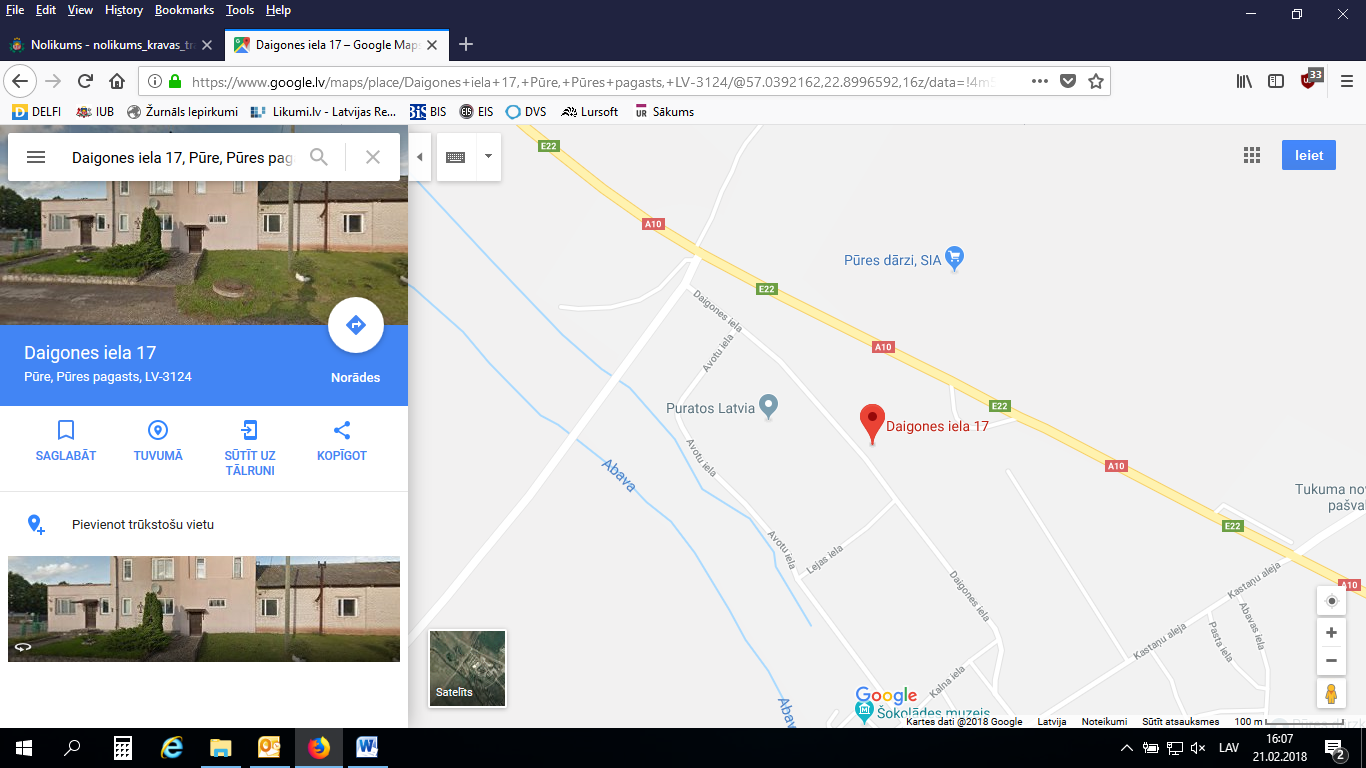 2. pielikums atklāta konkursa “Jauna riteņtraktora piegāde” nolikumam (iepirkuma identifikācijas Nr. TND – 2018/34)Pieteikums dalībai atklātā konkursā (forma)“Jauna riteņtraktora piegāde” nolikumam (iepirkuma identifikācijas Nr. TND – 2018/34)Pretendents,______________________________________________________________________, Pretendenta nosaukumsreģ. Nr. _______________________, tā ________________________________________________     reģistrācijas numurs			direktora, vadītāja vai pilnvarotas personas vārds, uzvārds,(______________________) personas kodspersonā ar šī pieteikuma iesniegšanu:piesakās piedalīties atklātā konkursā “Jauna riteņtraktora piegāde” (iepirkuma identifikācijas Nr. TND-2018/34); apņemas ievērot atklāta konkursa nolikuma prasības; atzīst sava pieteikuma un piedāvājuma spēkā esamību līdz iepirkuma komisijas lēmuma pieņemšanai par pasūtījuma piešķiršanu, bet gadījumā, ja tiek atzīts par uzvarētāju – līdz attiecīgā līguma noslēgšanai un līguma izpildes nodrošinājuma iesniegšanai;apņemas (ja Pasūtītājs izvēlējies šo piedāvājumu) slēgt līgumu (t. sk. iesniegt līguma izpildes nodrošinājumu) un izpildīt visus šī līguma pamatnosacījumus;apliecina, ka visas sniegtās ziņas ir patiesas; apņemas (ja Pasūtītājs izvēlējies šo piedāvājumu) nodrošināt Tukuma novada pašvaldības autotransporta uzturēšanu, saskaņā ar iepirkuma ____. daļu (nepieciešams norādīt par kuru iepirkuma daļu tiek iesniegts piedāvājums), atbilstoši tehniskajās specifikācijās noteiktajām prasībām par kopējo Pretendenta finanšu piedāvājuma noteikto līgumcenu:iepirkuma priekšmeta daļas izpildei: EUR _____________ (______ euro, _____ centi) bez pievienotās vērtības nodokļa (PVN).	      Mēs piekrītam iepirkuma procedūras nolikumam pievienotā līguma projekta noteikumiem.Mēs apliecinām, ka:mums nav konkurenci ierobežojošas priekšrocības iepirkuma procedūrā, un mēs, kā arī ar mums saistīta juridiskā persona nav bijusi iesaistīta iepirkuma procedūras sagatavošanā saskaņā ar Publisko iepirkumu likuma 18. panta ceturto daļu;esam iepazinušies ar iepirkuma procedūras dokumentāciju, tajā skaitā arī ar iepirkuma līguma projektu, un piekrītam visiem tajā minētajiem noteikumiem, tie ir skaidri un saprotami, iebildumu un pretenziju pret tiem nav;piedāvātie pakalpojumi atbilst visām tehniskajā specifikācijā izvirzītajām prasībām;mūsu rīcībā ir visi nepieciešamie resursi savlaicīgai un kvalitatīvai līguma izpildei atbilstoši Tehniskajai specifikācijai;Informējam, ka mūsu uzņēmums atbilst šādam uzņēmuma statusam:Mēs apstiprinām, ka visi iesniegtie piedāvājumā esošie dokumenti ir piedāvājumam neatņemama un saistoša šā pieteikuma sastāvdaļa.Informācija par pretendentu vai personu, kura pārstāv piegādātāju apvienību iepirkuma procedūrā:Ar šo uzņemos pilnu atbildību par iepirkuma procedūrā iesniegto dokumentu komplektāciju, tajos ietverto informāciju, noformējumu, atbilstību nolikuma prasībām. Sniegtā informācija un dati ir patiesi.Paraksts: __________________________________Vārds, uzvārds: ____________________________Amats: ___________________________________3. pielikumsatklāta konkursa “Jauna riteņtraktora piegāde” nolikumam (iepirkuma identifikācijas Nr. TND – 2018/34)TEHNISKĀ SPECIFIKĀCIJARiteņtraktoru iegāde ar jaudu ne mazāku par 83 kW** - attālumu nosaka no Daigones ielas 17, Pūres pagasts, Tukuma novads līdz Pretendenta tehniskajā piedāvājumā norādītā tehniskā servisa un atbalsta punkta atrašanās vietai, izmantojot tīmekļa vietni: http://maps.google.com/maps, attālumu sākot skaitīt no Daigones ielas 17, Pūres pagasts, Tukuma novads, kas kartē apzīmēts ar sarkanu simbolu (pretendentam jānorāda īsākais ceļš ar asfalta segumu).Daigones iela 17, Pūres pagasts, Tukuma novadsPielikumā:Piedāvātā autotransporta vizuālie attēli, papildus informācija.Paraksts *: ___________________________________                              Pretendenta vadītājs vai pilnvarotais pārstāvis Vārds, uzvārds: ________________________________Amats: ____________________________________Tehniskais piedāvājums ir jāparaksta pretendenta vadītājam vai viņa pilnvarotai personai (šādā gadījumā pretendenta piedāvājumam obligāti jāpievieno pilnvara).Iepirkuma komisijas priekšsēdētājs	______________________M.Rudaus-Rudovskis4. pielikumsatklāta konkursa “Jauna riteņtraktora piegāde” nolikumam(iepirkuma identifikācijas Nr. TND-2018/34)FINANŠU PIEDĀVĀJUMS (FORMAS)tabulaRiteņtraktora piegādes cenatabulaTehniskās apkopes izmaksas 2000 motorstundām garantijas laikā saskaņā ar riteņtraktora ražotāja servisa plānu.(Prognozējamā Pasūtītāja tehnikas noslodze līdz 1000 motorstundām gadā)*-Aizpilda Pretendents saskaņā  ar tehnikas izgatavotāja noteikto servisa plānu **- mērvienība: kg, litri, metri, gab., kā arī mehāniķu darba stundastabulaFINANŠU PIEDĀVĀJUMS KOPĀParaksts **: _________________________________                              Pretendenta vadītājs vai pilnvarotais pārstāvis Vārds, uzvārds: ______________________________       Amats: _____________________________________Cenas jānorāda ar 2 (divām) decimālzīmēm aiz komata.**	Finanšu piedāvājums ir jāparaksta pretendenta vadītājam vai viņa pilnvarotai personai (šādā gadījumā pretendenta piedāvājumam obligāti jāpievieno pilnvara).***    Pretendenta piedāvātās cenas ir fiksēta visā līguma izpildes laikā.5. pielikumsatklāta konkursa “Jauna riteņtraktora piegāde” nolikumam(iepirkuma identifikācijas Nr. TND-2018/34)SAIMNIECISKI VISIZDEVĪGĀKĀ PIEDĀVĀJUMA NOTEIKŠANAS KĀRTĪBAIepirkuma komisija nosaka saimnieciski visizdevīgāko piedāvājumu un Pretendentu, kura piedāvājums tiek atzīts par saimnieciski visizdevīgāko, atzīst par iepirkuma uzvarētāju. 	Komisija slēgtā sēdē salīdzina un vērtē tos piedāvājumus, kas nav izslēgti saskaņā ar iepirkuma nolikuma 5.sadaļu “Piedāvājumu vērtēšana”, izvēloties saimnieciski izdevīgāko piedāvājumu pēc šādiem kritērijiem: Punktu piešķiršanas principi:A - Vērtēšanas kritērijs: Pretendenta piedāvātā līgumcena bez PVN. Vērtēšanā tiks izmantotas pretendentu piedāvātās līgumcenas bez PVN, kas norādītas pretendentu Finanšu piedāvājumos (Nolikuma 4.pielikumā). Vislētākais piedāvājums tiek vērtēts ar maksimāli iespējamo punktu skaitu – 80. A = Azem. / Apied. x NAzem. – viszemāk piedāvātā cena;Apied. – vērtējamā piedāvājuma cena;N – kritērija maksimālā skaitliskā vērtība.B - Vērtēšanas kritērijs: Pretendenta aprēķinātās riteņtraktora tehniskās apkopju izmaksas 2000 motorstundu nobraukumam. Vērtēšanā tiks izmantotas pretendentu piedāvātās līgumcenas bez PVN, kas norādītas pretendentu Finanšu piedāvājumos (Nolikuma 4.pielikumā). Vislētākais piedāvājums tiek vērtēts ar maksimāli iespējamo punktu skaitu – 10. B = Bzem. / Bpied. x NBzem. – viszemākā piedāvātā cena;Bpied. – vērtējamā piedāvājuma cena;N – kritērija maksimālā skaitliskā vērtība. C - vērtēšanas kritērijs: Tehniskā servisa un atbalsta punkta atrašanās vietas attālums no Daigones ielas 17, Pūres pagastā, Tukuma novadā. Maksimāli iespējamo punktu skaitu – 10.Saimnieciski izdevīgākais piedāvājums tiek noteikts pēc šādas formulas:S=A+B+CS - pretendenta piedāvājuma skaitliskais vērtējums.A - Vērtēšanas kritērijs: Pretendenta piedāvātā līgumcena bez PVN. B - Vērtēšanas kritērijs: Tehniskās un funkcionālās priekšrocības.Par saimnieciski visizdevīgāko piedāvājumu tiks atzīts piedāvājums, kurš atbilst visām nolikuma prasībām un ir ieguvis visaugstāko galīgo vērtējumu atbilstoši nolikuma noteiktajiem piedāvājuma vērtēšanas kritērijiem.Ja gadījumā diviem Pretendentiem ir vienāds augstākais kopējais punktu novērtējums, tad Komisija izvēlās to Pretendentu, kurš saņēma vairāk punktus A kritērijā. 6. pielikumsatklāta konkursa “Jauna riteņtraktora piegāde” nolikumam(iepirkuma identifikācijas Nr. TND-2018/34)LĪGUMS (PROJEKTS)Par jauna riteņtraktora piegādiTukumā, 2018. gada __. _________	Nr.________________Tukuma novada Dome, reģistrācijas Nr.90000050975, juridiskā adrese: Talsu iela 4, Tukums, Tukuma novads, LV – 3101, kuras vārdā saskaņā ar pašvaldības nolikumu rīkojas pašvaldības izpilddirektors Māris Rudaus – Rudovskis, turpmāk saukta “Dome”, no vienas puses, 	Pūres un Jaunsātu pagasta pārvalde, reģistrācijas Nr. 90000051504, juridiskā adrese: “Vārpas”, Pūre, Pūres pagasts, Tukuma novads, LV - 3124, kuras vārdā saskaņā ar pārvaldes nolikumu rīkojas Tukuma novada Pūres un Jaunsātu pagasta pārvaldes vadītāja Santa Heimane, turpmāk “Pasūtītājs”, no otras puses, un/Izpildītāja nosaukums/ reģistrācijas Nr. /reģistrācijas numurs./, /juridiskā adrese/, kura/-as vārdā /pilnvarojošā dokumenta nosaukums/, rīkojas /amats, vārds, uzvārds/, turpmāk šā līguma tekstā saukta “Izpildītājs”, no trešās pusesvisi kopā un katrs atsevišķi turpmāk saukti par “Pusēm”, pamatojoties uz Domes rīkotā atklātā konkursa “Jauna traktora piegāde”, identifikācijas Nr. TND-2018/34, turpmāk šā līguma tekstā saukts “Iepirkums”, rezultātiem un /Izpildītāja nosaukums/ iesniegto piedāvājumu, noslēdz šādu līgumu (turpmāk – Līgums):LĪGUMA PRIEKŠMETSPasūtītājs pasūta, un Izpildītājs apņemas veikt riteņtraktora (ražotājs un modelis:________) (turpmāk tekstā – Prece) piegādi un garantijas apkalpošanu saskaņā ar Tehnisko specifikāciju - tehnisko piedāvājumu, kas pievienots kā Līguma 1. pielikums un Izpildītāja Finanšu piedāvājumu, kas pievienots kā Līguma 2. pielikums.PASŪTĪJUMA KVALITĀTE UN APJOMSIzpildītājs nodrošina savlaicīgu un kvalitatīvu Preces piegādi un garantijas apkalpošanu atbilstoši Tehniskajām specifikācijām - tehniskajam piedāvājumam un Finanšu piedāvājumam, saskaņā ar šī Līguma nosacījumiem un Latvijas Republikā spēkā esošajiem normatīvajiem aktiem.Preces piegādes vieta: Daigones iela 17, Pūres pagasts, Tukuma novads.PIEGĀDES NOSACĪJUMIIzpildītājs nodrošina Preces piegādi Līguma 2.2. apakšpunktā norādītajā Preces piegādes vietā, 60 (sešdesmit) kalendāro dienu laikā no Līguma noslēgšanas dienas, t.i., līdz (datums). Pēc Preces piegādes Līguma 2.2. apakšpunktā norādītajā Preces piegādes vietā, Izpildītāja pārstāvis iesniedz Pasūtītāja pārstāvim parakstīšanai Preces pieņemšanas – nodošanas aktu 2 (divos) eksemplāros un Preču pavadzīmi – rēķinu, kurā kā maksātājs norādīta Dome, 2 (divos) eksemplāros. Pēc Preces pieņemšanas – nodošanas akta un rēķina parakstīšanas Pasūtītāja pārstāvis Preces pieņemšanas – nodošanas akta un Preču pavadzīmes - rēķina vienu eksemplāru nodod Domei, bet otru eksemplāru atdod Izpildītāja pārstāvim.LĪGUMA SUMMA UN NORĒĶINU KĀRTĪBAPreces summa ir EUR ___________ (_________________ euro un ___ centi), ieskaitot 21% pievienotās vērtības nodokli (PVN) EUR _________ (___________________ euro un __ centi), (turpmāk – Līguma summa).Līguma summā ietilpst visas ar Tehniskajā specifikācijā noteikto prasību izpildi saistītās izmaksas, tajā skaitā garantijas apkalpošanas izmaksas, nodokļi, kā arī visas ar to netieši saistītās izmaksas (dokumentācijas drukāšanas, transporta pakalpojumi u.c.).Līguma 2. pielikumā noteiktā Līguma summas daļas apmaksa par Preces piegādi tiks veikta ne vēlāk kā 15 (piecpadsmit) dienu laikā pēc abpusēja Preces pieņemšanas - nodošana akta un rēķina parakstīšanas brīža, pārskaitot Līguma summas daļu uz Izpildītāja norādīto bankas kontu, izņemot gadījumu, kad saskaņā ar Līguma 7. sadaļā noteikto kārtību tiek pieprasīts Līgumsods.Līguma 2. pielikumā noteiktā Līguma summas daļas apmaksa par Preces tehnisko apkopju veikšanu garantijas periodā tiks veikta 15 (piecpadsmit) kalendāro dienu laikā pēc Pušu pilnvaroto pārstāvju abpusēji parakstīta Tehniskās apkopes pieņemšanas – nodošanas akta un rēķina par faktiski izpildītajiem apkopes darbiem.PUŠU PIENĀKUMI UN TIESĪBASPasūtītāja pienākumi un tiesības:Pasūtītāja pienākums ir pieņemt saskaņā ar šo Līgumu veikto Preces piegādi un Preces tehniskās apkopes darbus garantijas periodā un samaksāt Līguma summas daļu par Preces veiktajām tehniskajām apkopēm garantijas periodā saskaņā ar Līguma nosacījumiem;Pasūtītāja tiesības ir saņemt Preci un to garantijas apkalpošanu saskaņā ar Līguma nosacījumiem.Domes pienākumi un tiesības:Domes pienākums ir samaksāt Līguma summu par veikto Preces piegādi saskaņā ar Līguma nosacījumiem.Izpildītāja pienākumi un tiesības:Izpildītāja pienākums ir veikt Preces piegādi un tehniskās apkopes garantijas periodā saskaņā ar šā Līguma nosacījumiem;Izpildītāja tiesības ir saņemt samaksu par veikto Preces piegādi un veiktajām Preces tehniskajām apkopēm garantijas periodā saskaņā ar Līguma nosacījumiem;Izpildītājs apņemas pēc Pasūtītāja lūguma nekavējoties novērst Preces darbības traucējumus Preces garantijas perioda laikā.Katra Puse ir atbildīga par Līguma nepildīšanu vai par to, ka Līgums nav pienācīgi izpildīts tās vainas dēļ.GARANTIJAS APKALPOŠANAGarantijas periods Precei (ražotājs un modelis:__________) ir ____________(ne mazāk kā 24 (divdesmit četri) mēneši bez nobraukuma ierobežojuma/ vai 2000 motora stundas. Garantijas laiks atkarīgs no tā, kurš no minētajiem lielumiem iestājas pirmais. Garantijas periods Precei sākas ar datumu, kad parakstīts Preces pieņemšanas – nodošanas akts un Preču pavadzīme– rēķins par konkrētās Preces piegādi.Izpildītājs garantē piegādātās Preces darbību atbilstoši to tehniskās specifikācijas nosacījumiem visā garantijas spēkā esamības laikā un ir atbildīgs par visu bojājumu, kas nav radušies Preces ekspluatācijas noteikumu pārkāpumu dēļ, trūkumu un/vai defektu novēršanu, nodrošinot tehnisko atbalstu, sākot ar attiecīgā Preces pieņemšanas – nodošanas akta un Preču pavadzīmes – rēķina parakstīšanas brīdi.Izpildītājs Preces garantijas laikā nodrošina Preces tehnisko apkopju veikšanu atbilstoši Tehniskajās specifikācijās – Tehniskajā piedāvājumā noteiktajam tehnisko apkopju biežumam un veikšanas kārtībai un Finanšu piedāvājumā noteiktajiem izcenojumiem.Jebkuru, trūkumu, bojājumu un/vai defektu novēršanu (t. sk. Preces nogādāšana līdz servisa vietai un atpakaļ no to atrašanās vietas) garantijas perioda laikā Izpildītājs veic bez maksas, ievērojot šādu kārtību un termiņus:ja tiek atklāti Preces trūkumi, bojājumi un/vai defekti, Izpildītājs par to tiek informēts rakstiski uz Izpildītāja e-pastu (e-pasta adrese: ________ ) vai telefoniski (tālrunis: ________) vai pa faksu (faksa Nr.__________);pēc informācijas saņemšanas telefoniski vai pa e-pastu, vai faksu Izpildītāja pārstāvis attiecīgajā Preces atrašanās vietā Tukuma novada teritorijā ierodas 24 (divdesmit četru) stundu laikā, ja Preces tehniskais stāvoklis nepieļauj tās drošu ekspluatēšanu līdz Izpildītāja noteiktajai servisa vietai vai četru stundu laikā no Pasūtītāja pārstāvja pieteikuma saņemšanas brīža informē Pasūtītāja pārstāvi par vietu un laiku, kur jānogādā Prece, ja tās ekspluatācija ir pieļaujama, lai to nogādātu līdz Izpildītāja norādītajai servisa vietai. Pēc Izpildītāja pārstāvja ierašanās attiecīgajā Preces atrašanās vietā vai Preces nogādāšanas Izpildītāja noteiktajā servisa vietā par konstatēto nekavējoties tiek sastādīts un abpusēji parakstīts akts, kurā tiek noteikti trūkumu, bojājumu un/vai defekti, rašanās cēloņi, novēršanas risinājums un termiņš;konstatētie trūkumi, bojājumi un/vai defekti Izpildītājam jānovērš 24 (divdesmit četrās) stundās darba dienas laikā (no plkst. 9.00 – 17.00) pēc 6.4.2. apakšpunktā minētā akta sastādīšanas un abpusējas parakstīšanas vai arī jāpiedāvā alternatīvs risinājums gadījumos, kad nepieciešams veikt Preces vai tās komponentes daļēju vai pilnīgu apmaiņu;gadījumā, ja Izpildītājs nevar novērst Preces trūkumus, bojājumus un/ vai defektus 24 (divdesmit četrās) stundās darba laikā, tas nodrošina Pasūtītāju bez papildus samaksas ar ekvivalentu preci uz Preces defektu novēršanas laiku.Trūkumi, bojājumi un/vai defekti, kas radušies Izpildītāja vainas dēļ, Izpildītājam jānovērš bez maksas.LĪGUMSODSGadījumā, ja Izpildītājs neizpilda saistības, tajā skaitā garantijas saistības, paredzētajos termiņos, un Pasūtītājs rakstiski pieprasa no Izpildītāja maksāt Līgumsodu. Izpildītājs maksā Pasūtītājam Līgumsodu 0,1% (nulle, komats, viena procenta) apmērā no Līguma summas bez PVN par katru nokavēto dienu, bet ne vairāk kā 10% (desmit procenti) apmērā no Līguma summas ar PVN.Gadījumā, ja Dome nesamaksā Izpildītājam Līguma maksājumu paredzētajos termiņos, un Izpildītājs rakstiski pieprasa no Domes maksāt Izpildītājam Līgumsodu, Dome maksā Izpildītājam Līgumsodu 0,1% (nulle, komats, viena procenta) apmērā no Līguma summas ar PVN par katru nokavēto dienu, bet ne vairāk kā 10% (desmit procenti) no Līguma summas ar PVN.Gadījumā, ja Līgums tiek pārtraukts Izpildītāja vai Pasūtītāja, vai Domes vainas dēļ, vainīgā puse maksā cietušai pusei līgumsodu 10% (desmit procentu) apmērā no Līguma kopējās summas ar PVN. Līgumsoda pieprasīšanas kārtība: Lai pieprasītu Līgumsodu no otras Puses, 5 (piecu) darba dienu laikā pēc saistību faktiskās izpildes dienas (tas ir, Preces piegādei – Preces pieņemšanas nodošanas aktā noteiktais datums (Līguma 3. sadaļa); maksājumu izpildei – datums, kad Puses noteiktā kredītiestāde ir veikusi maksājumu; garantiju izpildei – atbilstoši šā Līguma 6.4. apakšpunktā noteiktajai kārtībai sastādītajā aktā norādītais datums) Līgumsoda pieprasītājpuse sagatavo un paraksta aktu par Līgumsodu, kuru nosūta otrai Pusei. 3 (trīs) darba dienu laikā pēc akta par Līgumsodu saņemšanas otra Puse:piekrīt Līgumsoda apmēram, parakstot un nosūtot aktu par Līgumsodu otrai pusei, vainepiekrīt Līgumsoda apmēram, neparakstot aktu par Līgumsodu un nosūtot motivētu atteikumu parakstīt aktu par Līgumsodu otrai Pusei. Šajā gadījumā 3 (trīs) darba dienu laikā pēc atteikuma saņemšanas par Līguma izpildi atbildīgā persona no Līgumsoda pieprasītājpuses atkārtoti pieprasa Līgumsodu no otras Puses vai nosūta otrai Pusei paziņojumu par Līgumsoda pieprasījuma atsaukšanu.Līgumsoda samaksas kārtība:gadījumā, ja tiek veikts maksājums – Dome 10 (desmit) darba dienu laikā pēc akta par Līgumsodu parakstīšanas veic samaksu par piegādāto Preci, no tā ieturot Līgumsodu un nosūtot Izpildītājam rēķinu par Līgumsoda ieturēšanu;pārējos gadījumos – 5 (piecu) darba dienu laikā pēc Akta par Līgumsodu parakstīšanas viena Puse nosūta otrai Pusei rēķinu par Līgumsodu, kurš tiek apmaksāts 10 (desmit) darba dienu laikā pēc tā saņemšanas, pārskaitot attiecīgo summu uz Puses norādīto bankas kontu.Šī Līguma 7.1. un 7.2. apakšpunktā noteiktā Līgumsoda samaksa neatbrīvo Puses no šajā Līgumā noteikto saistību pilnīgas izpildes.NEPĀRVARAMA VARAPuses nav atbildīgas par Līgumā noteikto saistību neizpildi, nepienācīgu izpildi vai izpildes nokavēšanu, ja to cēlonis ir nepārvaramas varas (Force Majeure) apstākļi, kurus attiecīgā Puse nevarēja paredzēt, novērst vai ietekmēt. Pie šādiem apstākļiem pieskaitāmas dabas stihijas (zemestrīce, plūdi, vētra u.tml.), streiki, jebkuras kara un teroristiskas darbības, kā arī jebkādi valsts vai pašvaldību institūciju izdoti normatīvie akti, kuru rezultātā nav iespējama Līguma saistību izpilde.Iestājoties nepārvaramas varas apstākļiem, Pusēm jāveic iespējamie nepieciešamie pasākumi, lai nepieļautu vai mazinātu zaudējumu rašanos.Puses nespēja pildīt kādu no savām saistībām saskaņā ar Līgumu netiks uzskatīta par atkāpšanos no šī līguma vai saistību nepildīšanu, ja Puses nespēja izriet no nepārvaramas varas notikuma, ja Puse, kuru ietekmējis šāds notikums (a) ir veikusi visus pamatotos piesardzības pasākumus, veltījusi nepieciešamo uzmanību un spērusi pamatotos alternatīvos soļus, lai izpildītu šī Līguma noteikumus, un (b) ir informējusi otru Pusi pēc iespējas ātrāk par šāda notikuma iestāšanos.Nepārvaramas varas apstākļu iestāšanās gadījumā Līguma noteikumu izpildes termiņš tiek pagarināts par laika posmu, kādā darbojas nepārvaramās varas apstākļi. Ja nepārvaramas varas apstākļi turpinās ilgāk par 1 (vienu) mēnesi, Pusēm jāvienojas par saistību izpildes atlikšanu, izbeigšanu vai turpināšanas procedūru. LĪGUMA DARBĪBAS TERMIŅŠŠis Līgums stājas spēkā pēc tā abpusējas parakstīšanas un darbojas līdz Līgumā noteikto saistību pilnīgai izpildei.LĪGUMA GROZĪŠANA UN IZBEIGŠANALīgumu var grozīt, papildināt vai mainīt Līguma nosacījumus (izņemot Līguma summu), ievērojot Publisko iepirkumu likuma 61. pantā noteiktos nosacījumus, lai tā izpilde būtu Pusēm izdevīga, noformējot rakstisku Pušu vienošanos, kas kļūst par šī Līguma neatņemamu sastāvdaļu.Ja Izpildītājs nepilda vai pārkāpj šī Līguma saistības, Pasūtītājs ir tiesīgs vienpusējā kārtībā atkāpties no šī Līguma, paziņojot par to rakstiski otrai Pusei 15 (piecpadsmit) dienas iepriekš.STRĪDU IZSKATĪŠANAS KĀRTĪBAVisus ar Līgumu saistītos strīdus un domstarpības Puses risina sarunu ceļā pēc vienas Puses rakstveida pieprasījuma, bet, ja 30 (trīsdesmit) dienu laikā radušos strīdus un domstarpības neizdodas atrisināt pārrunu ceļā, Puses tos risina Latvijas Republikas tiesā.CITI NOTEIKUMIAtklāta konkursa “Jauna riteņtraktora piegāde” (iepirkuma identifikācijas Nr. TND-2018/9) nolikums un Izpildītāja piedāvājums ir saistoši šī Līguma izpildē. Puses vienojas, ka ar Līguma izpildi saistītos jautājumus (t.sk. tiesīga parakstīt pieņemšanas-nodošanas aktu) risinās Pušu pilnvarotās personas:no Pasūtītāja puses: _________; tālrunis:________; e:pasts:________;no Izpildītāja Puses: _________; tālrunis:________; e:pasts:________.Pušu pārstāvji ir atbildīgi par darbības koordinēšanu šī Līguma ietvaros, Līguma izpildes termiņu ievērošanas kontroli, Preču pieņemšanas – nodošanas akta un rēķina sastādīšanu un iesniegšanu apstiprināšanai, risinājumu rašanu Līguma izpildes problēmu risināšanai.Pusēm ir jāinformē vienai otra nedēļas laikā par savu rekvizītu (nosaukuma, adreses, norēķinu rekvizītu un tml.) un par Līguma izpildi atbildīgo personu maiņu rakstiski, apstiprinot ar parakstu un zīmogu. Šādā gadījumā atsevišķi Līguma grozījumi netiek gatavoti.Līgums sagatavots uz ___ (_______) lapām, un parakstīts 3 (trīs) eksemplāros, katrai Pusei pa vienam eksemplāram. Visiem eksemplāriem ir vienāds juridisks spēks.Līgumam ir 2 (divi) pielikumi, kas ir šā Līguma neatņemamas sastāvdaļas:1. pielikums – Tehniskais piedāvājums un tehniskā specifikācija;2. pielikums – Finanšu piedāvājums.PUŠU JURIDISKĀS ADRESES UN REKVIZĪTINr.
p.k.RaksturlielumsPasūtītāja Prasības1NosaukumsRiteņtraktors2Nepieciešamais skaits1 gab.3Riteņu formula 4WD5Motora jauda pēc ISO 14396 (norādīta traktora reģistrācijas apliecībā)Ne mazāk kā 83kW6MotorsŠķidruma dzeses dīzeļmotors ar atbilstību TIER IV7Maksimālais griezes momentsNe mazāk kā 450 Nm8Traktors ir aprīkots ar elektrisko motora apsildes iekārtu (220V) Jābūt komplektā9PārnesumkārbaAr pazeminātiem ātrumiem ( Creeper ) un hidraulisko reversu ar modulācijas kontroli.10Pārnesumu skaitsNe mazāk par 16 FWD+16 REV11Maksimālais kustības ātrumsNe mazāk kā 40 km/h12Hidraulikas sūkņa ražībaNe mazāk kā 93 l/min14Hidrauliskās pieslēgšanas vietas traktora priekšāNe mazāk kā 1 hidroizvadu pāris15Hidrauliskās pieslēgšanas vietas traktora aizmugurēNe mazāk kā 2 hidroizvadu pāri16Hidrosistēmas tvertnes tilpumsNe mazāk kā 35 litri17JūgvārpstaNe mazāk kā divu ātrumu 540/1000 apgr/min, jūgvārpstu komplektēt ar maināmu rievu uzgali kardānvārpstu ar dažādu rievu skaitu montāžai (21 uz 6), 18Aizmugures uzkare2.kategorijas trīspunktu, regulējama, maksimālā celšanas jauda nemazāk kā 4750 kg19Priekšējā uzkareTraktors komplektēts ar hidrauliski vadāmu priekšējo uzkares sistēmu (2.kategorijas) ceļu uzturēšanas aprīkojuma montāžai20Hidraulikas dalītājsVismaz 4 sekciju. Ar 2 standarta sekcijām, vienu peldošo sekciju un vienu kick out sekciju+ Joystick vadības svira traktora kabīnē. (Rūpnīcas uzstādīta)21Riteņtraktora kabīnes priekšējais un aizmugurējais logs atveramsJānodrošina22Riteņtraktora kabīnes apsilde, recirkulācijas ventilācija un gaisa kondicionierisJābūt komplektā23Riteņtraktora vadītāja sēdeklisAr amortizāciju, regulējams un aprīkots ar drošības jostu24Instruktora sēdeklis riteņtraktora kabīnēJānodrošina25Riteņtraktora kabīnes priekšējie un aizmugurējie stikla tīrītāji + mazgātājiJābūt komplektā26Riteņtraktora kabīnē instalēts radio ar skaļruņiemJābūt komplektā27Riteņtraktora kabīne aprīkota ar 2 teleskopiski regulējamiem ārējiem spoguļiemJābūt komplektā28Riteņtraktora kabīnes griestos lūka ar saules sarguJābūt komplektā30Riteņtraktors ir aprīkots ar darba apgaismojumu (4 priekšējie un 4 aizmugurējie), kā arī tran
porta un gabarītu apgaismojumuJābūt komplektā31Uz riteņtraktora kabīnes jumta ir uzstādīta bākuguns (zibšņa efekta)Jābūt komplektā32Riteņtraktora kabīne ir aprīkota ar salona apgaismojumuJābūt komplektā33Riteņtraktors ir aprīkots ar masas slēdziJābūt komplektā34Priekšējo riteņu pagriešanas leņķisNe mazāks par 55 grādiem35Riteņtraktors ir aprīkots ar elektrohidraulisko diferencālbloķētāju abos tiltos.Jābūt komplektā36Riteņtraktora priekšējo riepu p
atums (mm)Ne mazāk kā 440 mm37Riteņtraktora priekšējo riteņa disku diametrs collāsNe mazāk kā 24 collas38Riteņtraktora aizmugurējo riepu platums (mm)Ne mazāk kā 540 mm39Riteņtraktora  aizmugurējo riteņa disku diametrs collāsNe mazāk kā 34 collas40Riteņu platumu regulācija uz ass Jābūt komplektā41Traktora stūres sistēma ar pastiprinātājuJābūt komplektā42StāvbremzeJābūt komplektā43Riteņtraktors ir aprīkots ar hidraulisko bremžu izvadu riteņtraktora aizmugurē un 7 kontaktu kontaktligzdu piekabes elektroinstalācijas pieslēgšanaiJābūt komplektā44Slēdzamas degvielas tvertnes tilpumsNe lielāks kā 120 litri45Riteņtraktors ir aprīkots ar piekabes sakabiJābūt komplektā46Riteņtraktors ir aprīkots ar priekšējiem un aizmugurējiem dubļu aizsargiem, kas nosedz  riepu tās  platumāJābūt komplektā47Riteņtraktora komplektācijā ir iekļauts ugunsdzēšamais aparāts, aptieciņa, avārijas trīsstūris, gaismu atstarojoša veste, hidraulisks domkrats, riteņu uzgriežņu atslēga, instrumentu komplekts saskaņā ar piegādātāja specifikācijuJābūt komplektā49Riteņtraktors reģistrēts VTUA uz pasūtītāja vārdaJābūt komplektā50Riteņtraktoru piegādes brīdī derīga tehniskā apskateJābūt komplektā51Pasūtītāja darbinieku apmācība riteņtraktoru ekspluatācijā pie riteņtraktoru saņemšanasJānodrošina52Garantijas laiks, garantijas nosacījumiNe mazāk kā 24 mēneši vai 2000 mot.st. (kurš iestājas pirmais). 53Garantijas laikā plānotās tehniskās apkopes Piegādātājs nodrošina veikt Pasūtītāja norādītajā adresēJānodrošina54Tehniskā servisa un atbalsta punkta atrašanās vietapretendentam jānorāda faktisko servisa adresi un attālumu no Daigones ielas 17, Pūres pagastā, Tukuma novadā līdz Pretendenta tehniskā servisa un atbalsta punktam **Mazais uzņēmums (nodarbinātas mazāk nekā 50 personas un gada apgrozījums un/vai gada bilance kopā nepārsniedz 10 miljonus euro).Vidējais uzņēmums (nodarbinātas mazāk nekā 250 personas un kura gada apgrozījums nepārsniedz 50 miljonus euro, un/vai, kura gada bilance kopā nepārsniedz 43 miljonus euro).Pretendenta nosaukumsReģistrētsar Nr.Juridiskā adreseBiroja adreseKontaktpersona (vārds, uzvārds, amats)TelefonsFakssE-pasta adreseNodokļu maksātāja reģistrācijas Nr.BankaKodsKontsNr.
p.k.RaksturlielumsPasūtītāja Prasības*Pretendenta  piedāvājums  (norādīt konkrētus raksturlielumus)1NosaukumsRiteņtraktorsRažotājs:
Modelis:2Nepieciešamais skaits1 gab.3Riteņu formula 4WD5Motora jauda pēc ISO 14396 (norādīta traktora reģistrācijas apliecībā)Ne mazāk kā 83kW6MotorsŠķidruma dzeses dīzeļmotors ar atbilstību TIER IV7Maksimālais griezes momentsNe mazāk kā 450 Nm8Traktors ir aprīkots ar elektrisko motora apsildes iekārtu (220V) Jābūt komplektā9PārnesumkārbaAr pazeminātiem ātrumiem ( Creeper ) un hidraulisko reversu ar modulācijas kontroli.10Pārnesumu skaitsNe mazāk par 16 FWD+16 REV11Maksimālais kustības ātrumsNe mazāk kā 40 km/h12Hidraulikas sūkņa ražībaNe mazāk kā 93 l/min14Hidrauliskās pieslēgšanas vietas traktora priekšāNe mazāk kā 1 hidroizvadu pāris15Hidrauliskās pieslēgšanas vietas traktora aizmugurēNe mazāk kā 2 hidroizvadu pāri16Hidrosistēmas tvertnes tilpumsNe mazāk kā 35 litri17JūgvārpstaNe mazāk kā divu ātrumu 540/1000 apgr/min, jūgvārpstu komplektēt ar maināmu rievu uzgali kardānvārpstu ar dažādu rievu skaitu montāžai (21 uz 6), 18Aizmugures uzkare2.kategorijas trīspunktu, regulējama, maksimālā celšanas jauda nemazāk kā 4750 kg19Priekšējā uzkareTraktors komplektēts ar hidrauliski vadāmu priekšējo uzkares sistēmu (2.kategorijas) ceļu uzturēšanas aprīkojuma montāžai20Hidraulikas dalītājsVismaz 4 sekciju. Ar 2 standarta sekcijām, vienu peldošo sekciju un vienu kick out sekciju+ Joystick vadības svira traktora kabīnē. (Rūpnīcas uzstādīta)21Riteņtraktora kabīnes priekšējais un aizmugurējais logs atveramsJānodrošina22Riteņtraktora kabīnes apsilde, recirkulācijas ventilācija un gaisa kondicionierisJābūt komplektā23Riteņtraktora vadītāja sēdeklisAr amortizāciju, regulējams un aprīkots ar drošības jostu24Instruktora sēdeklis riteņtraktora kabīnēJānodrošina25Riteņtraktora kabīnes priekšējie un aizmugurējie stikla tīrītāji + mazgātājiJābūt komplektā26Riteņtraktora kabīnē instalēts radio ar skaļruņiemJābūt komplektā27Riteņtraktora kabīne aprīkota ar 2 teleskopiski regulējamiem ārējiem spoguļiemJābūt komplektā28Riteņtraktora kabīnes griestos lūka ar saules sarguJābūt komplektā30Riteņtraktors ir aprīkots ar darba apgaismojumu (4 priekšējie un 4 aizmugurējie), kā arī tran
porta un gabarītu apgaismojumuJābūt komplektā31Uz riteņtraktora kabīnes jumta ir uzstādīta bākuguns (zibšņa efekta)Jābūt komplektā32Riteņtraktora kabīne ir aprīkota ar salona apgaismojumuJābūt komplektā33Riteņtraktors ir aprīkots ar masas slēdziJābūt komplektā34Priekšējo riteņu pagriešanas leņķisNe mazāks par 55 grādiem35Riteņtraktors ir aprīkots ar elektrohidraulisko diferencālbloķētāju abos tiltos.Jābūt komplektā36Riteņtraktora priekšējo riepu p
atums (mm)Ne mazāk kā 440 mm37Riteņtraktora priekšējo riteņa disku diametrs collāsNe mazāk kā 24 collas38Riteņtraktora aizmugurējo riepu platums (mm)Ne mazāk kā 540 mm39Riteņtraktora  aizmugurējo riteņa disku diametrs collāsNe mazāk kā 34 collas40Riteņu platumu regulācija uz ass Jābūt komplektā41Traktora stūres sistēma ar pastiprinātājuJābūt komplektā42StāvbremzeJābūt komplektā43Riteņtraktors ir aprīkots ar hidraulisko bremžu izvadu riteņtraktora aizmugurē un 7 kontaktu kontaktligzdu piekabes elektroinstalācijas pieslēgšanaiJābūt komplektā44Slēdzamas degvielas tvertnes tilpumsNe lielāks kā 120 litri45Riteņtraktors ir aprīkots ar piekabes sakabiJābūt komplektā46Riteņtraktors ir aprīkots ar priekšējiem un aizmugurējiem dubļu aizsargiem, kas nosedz  riepu tās  platumāJābūt komplektā47Riteņtraktora komplektācijā ir iekļauts ugunsdzēšamais aparāts, aptieciņa, avārijas trīsstūris, gaismu atstarojoša veste, hidraulisks domkrats, riteņu uzgriežņu atslēga, instrumentu komplekts saskaņā ar piegādātāja specifikācijuJābūt komplektā49Riteņtraktors reģistrēts VTUA uz pasūtītāja vārdaJābūt komplektā50Riteņtraktoru piegādes brīdī derīga tehniskā apskateJābūt komplektā51Pasūtītāja darbinieku apmācība riteņtraktoru ekspluatācijā pie riteņtraktoru saņemšanasJānodrošina52Garantijas laiks, garantijas nosacījumiNe mazāk kā 24 mēneši vai 2000 mot.st. (kurš iestājas pirmais). 53Garantijas laikā plānotās tehniskās apkopes Piegādātājs nodrošina veikt Pasūtītāja norādītajā adresēJānodrošina54Tehniskā servisa un atbalsta punkta atrašanās vieta___________________(pretendents norāda faktisko servisa adresi un attālumu no Daigones ielas 17, Pūres pagastā, Tukuma novadā līdz Pretendenta tehniskā servisa un atbalsta punktam **)Nr. p.k.Iepirkuma priekšmetsCena *EUR 1.Riteņtraktora (ražotājs, modelis) un tā aprīkojuma cenaSumma, kopā, EUR bez PVN:Summa, kopā, EUR bez PVN:PVN (21 %):PVN (21 %):Summa kopā, EUR ar PVN:Summa kopā, EUR ar PVN:Intervāls, mot./st*Nosaukums*Apraksts*Mērvienība**Skaits*Cena, EUR bez PVN*Summa, EUR  bez PVN*1.Veicamie darbi1.Izlietojamie materiāli2.Veicamie darbi2.Izlietojamie materiāliVeicamie darbiIzlietojamie materiāliKopējās izmaksas EUR bez PVN *:Kopējās izmaksas EUR bez PVN *:Kopējās izmaksas EUR bez PVN *:Kopējās izmaksas EUR bez PVN *:Kopējās izmaksas EUR bez PVN *:Kopējās izmaksas EUR bez PVN *:Līguma summa kopā, EUR bez PVN:_________________________(summa kopā, EUR bez PVN no 1. tabulas + summa kopā, EUR bez PVN no 2. tabulas)KritērijiKritēriju īpatsvarsA - Pretendenta piedāvātā riteņtraktora un tā aprīkojuma cena Pasūtītājam (EUR bez PVN)Max 80B - Pretendenta aprēķinātās riteņtraktora tehniskās apkopju izmaksas 2000 motorstundu nobraukumam no Finanšu piedāvājumaMax 10C- Tehniskā servisa un atbalsta punkta atrašanās vietas attālums no Daigones ielas 17, Pūres pagastā, Tukuma novadā.Max 10līdz 250 km - 0līdz 200 km - 2līdz 150 km – 4līdz 100 km – 6līdz 50 km – 8līdz 30 km – 10Kopējais maksimālais punktu skaits:Max 100AttālumsPiešķirto punktu vērtībalīdz 250 km0līdz 200 km2līdz 150 km4līdz 100 km6līdz 50 km8līdz 30 km10DOMETukuma novada DomeReģ. Nr. 90000050975Adrese: Talsu iela 4, Tukums, Tukuma novads, LV – 3101Kontakttālrunis: 63122231Fakss: 63107243Banka:Konts:Kods:__________________M. Rudaus-RudovskisPASUTĪTĀJSPūres un Jaunsātu pagastu pārvaldeReģ. Nr. 90000051504Adrese: “Vārpas”, Pūres pagasts, Tukuma novads, LV – 3124______________________S.HeimaneIZPILDĪTĀJS__________________________ /paraksta tiesīgās personas vārds, uzvārds/